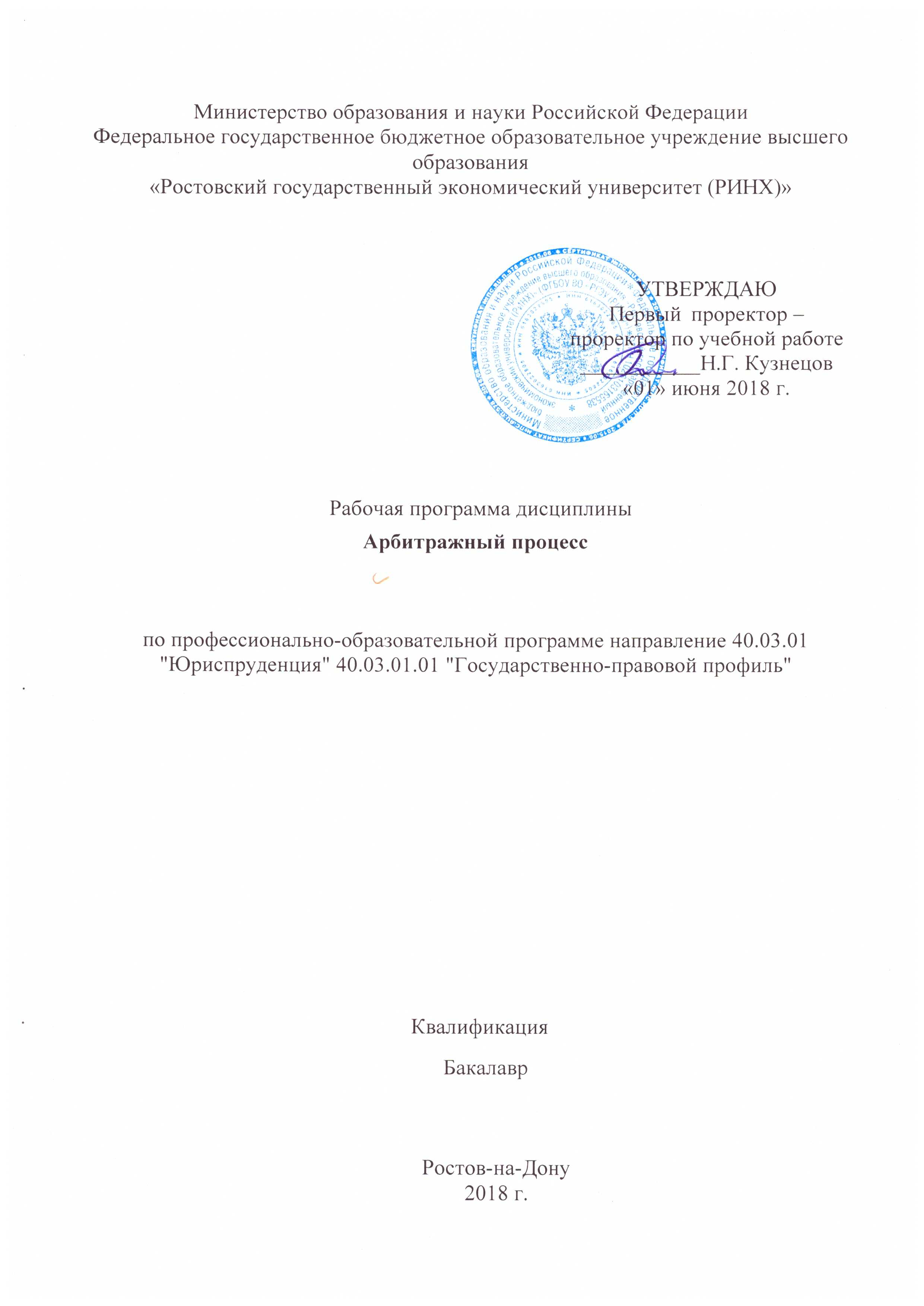 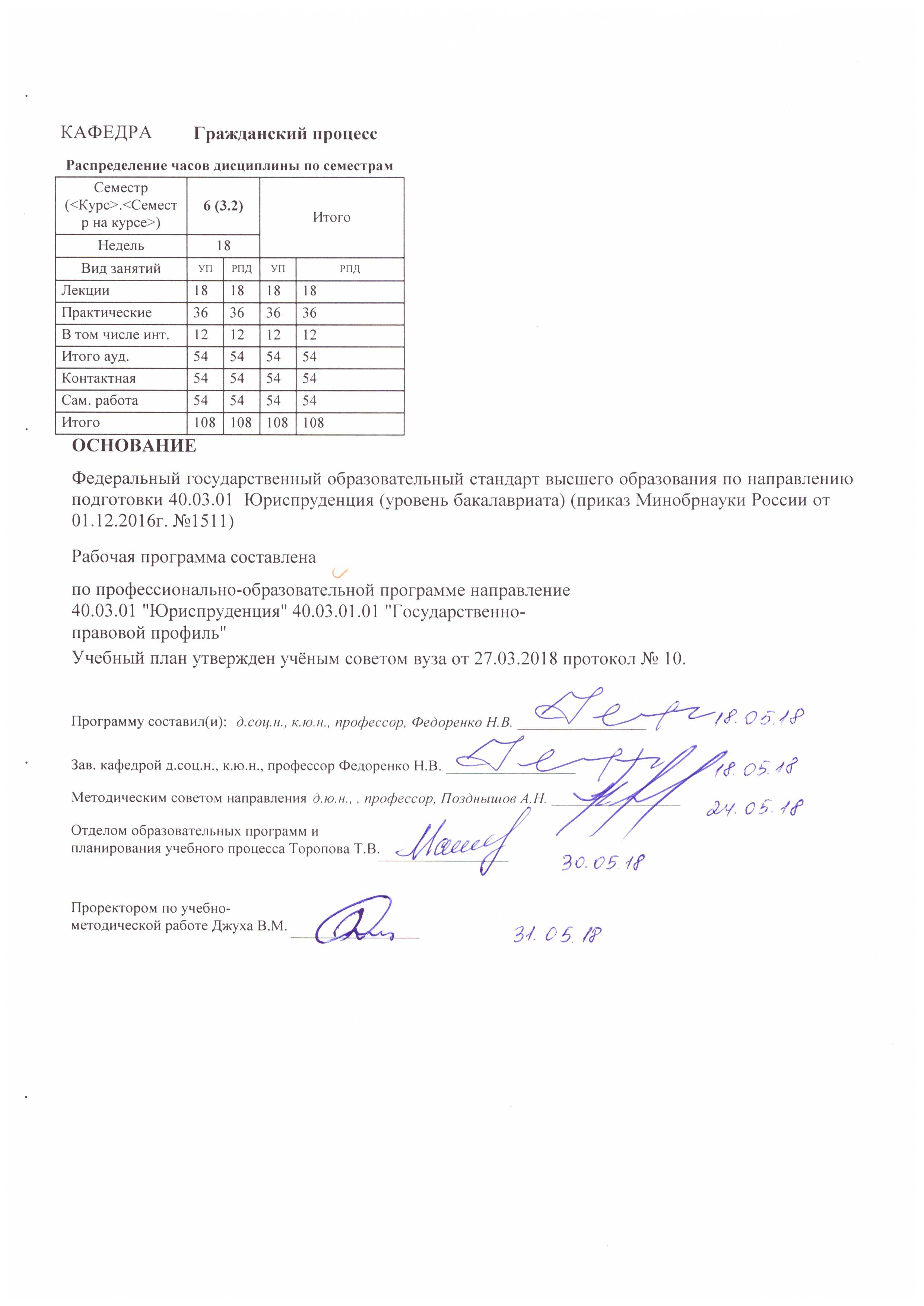 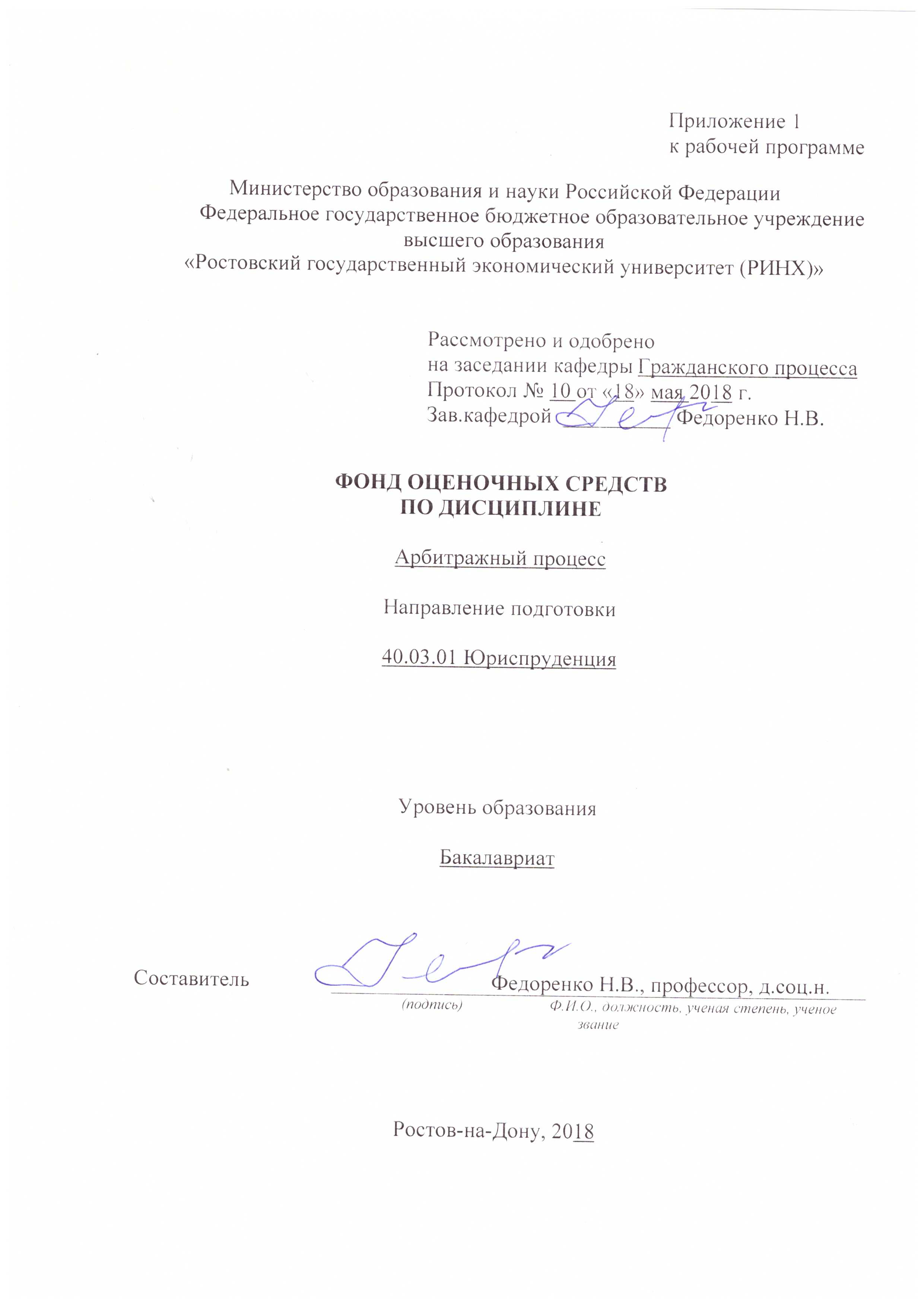 1. Перечень компетенций с указанием этапов их формирования в процессе освоения образовательной программыПеречень компетенций с указанием этапов их формирования представлен в п. 3. «Требования к результатам освоения дисциплины» рабочей программы дисциплины. 2 Описание показателей и критериев оценивания компетенций на различных этапах их формирования, описание шкал оценивания  2.1 Показатели и критерии оценивания компетенций:  2.2 Шкалы оценивания:   Текущий контроль успеваемости и промежуточная аттестация осуществляется в рамках накопительной бально-рейтинговой системы в 100-балльной шкале:Для зачета	50-100 баллов (зачет) - оценка «зачтено» выставляется студенту, если ответы на поставленные вопросы в билете излагаются логично, последовательно и не требуют дополнительных пояснений. Делаются обоснованные выводы. Демонстрируются глубокие знания базовых нормативно-правовых актов. 0-49 баллов (незачет) - оценка «не зачтено» материал излагается непоследовательно, сбивчиво, не представляет определенной системы знаний по дисциплине.3. Типовые контрольные задания или иные материалы, необходимые для оценки знаний, умений, навыков и (или) опыта деятельности, характеризующих этапы формирования компетенций в процессе освоения образовательной программыМинистерство образования и науки Российской ФедерацииФедеральное государственное бюджетное образовательное учреждение высшего образования«Ростовский государственный экономический университет (РИНХ)»Кафедра Гражданского процессаВопросы к опросупо дисциплине  Арбитражный процессСистема арбитражных судов. Их функции и задачи.Предмет, метод и система арбитражного процессуального права. Место арбитражного процессуального права в системе российского права.Взаимодействие арбитражного процессуального права с другими отраслями права.Понятие арбитражного процесса. Арбитражная процессуальная форма. Виды и стадии арбитражного судопроизводства.Источники арбитражного процессуального права (общая характеристика и соотношение). АПК РФ как основной источник арбитражного процессуального права. Действие норм арбитражного процессуального права в пространстве, во времени и по кругу лиц.Понятие, классификация и значение принципов арбитражного процессуального права.Организационно-функциональные принципы арбитражного процессуального права.Функциональные принципы арбитражного процессуального права.Принципы состязательности, процессуального равноправия сторон и равенства граждан и организаций перед законом и судом в арбитражном процессе.Принцип диспозитивности в арбитражном процессе.Понятие и основания возникновения арбитражных процессуальных правоотношений.Компетенция арбитражных судов. Подведомственность дел: понятие и виды. Передача экономических споров на разрешение третейского суда.Понятие экономического спора. Критерии отнесения споров к подведомственности арбитражных судов. Категории экономических споров и иных дел, подведомственных арбитражным судам.Подведомственность экономических споров и других дел, возникающих из административных и иных публичных правоотношений.Специальная подведомственность дел арбитражным судам.Понятие и виды подсудности. Родовая подсудность.Понятие и виды подсудности. Территориальная подсудность.Исключительная подсудность по делам, рассматриваемым в арбитражных судах.Досудебный и претензионный порядок урегулирования экономических споров, понятие и значение. Последствия нарушения досудебного и претензионного порядка урегулирования экономических споров. Сроки предъявления претензий и последствия их пропуска.Субъекты арбитражных процессуальных правоотношений и их классификация. Предпосылки их участия в арбитражном процессе.Правовое положение суда как обязательного субъекта арбитражных процессуальных правоотношений. Формирование состава суда.Понятие и состав лиц, участвующих в деле. Их процессуальные права и обязанности.Понятие сторон в арбитражном процессе, их процессуальные права и обязанности. Понятие надлежащей стороны. Условия и порядок замены ненадлежащего ответчика.Процессуальное соучастие. Виды соучастия.Процессуальное правопреемство. Отличие процессуального соучастия от замены ненадлежащей стороны.Третьи лица, заявляющие самостоятельные требования относительно предмета спора. Их отличие от соистцов. Третьи лица, не заявляющие самостоятельных требований относительно предмета спора. Их отличие от соистцов и соответчиков.Процессуальное положение лиц, содействующих осуществлению правосудия.Цели, основания и процессуальные формы участия прокурора в арбитражном процессе. Процессуальное положение прокурора. Понятие, основания и виды представительства в суде.Объем и оформление полномочий представителя в суде. Лица, которые не могут быть представителями в суде.Состав арбитражного суда. Недопустимость повторного участия судьи в рассмотрении дела. Арбитражные заседатели арбитражных судов.Отводы в арбитражном процессе.Понятие и виды процессуальных сроков, их исчисление.Понятие и виды судебных расходов в арбитражном процессе. Распределение судебных расходов между сторонами и их возмещение.Государственная пошлина: понятие, виды, порядок уплаты.Процессуальная ответственность в арбитражном процессе. Судебные штрафы.Понятие судебного извещения. Условия надлежащего извещения.Понятие и значение процессуальных сроков. Классификация процессуальных сроков.Порядок установления, исчисления, приостановления, восстановления и продления процессуальных сроков.Последствия пропуска процессуальных сроков.Понятие, цель и стадии судебного доказывания. Понятие судебных доказательств.Понятие предмета доказывания. Факты, не подлежащие доказыванию. Распределение между сторонами обязанностей по доказыванию. Доказательственные презумпции.Оценка доказательств.Классификация доказательств.Понятие относимости доказательств.Допустимость средств доказывания.Средства доказывания в арбитражном процессе. Виды средств доказывания.Оценка письменных доказательств и их значение для рассмотрения дела.Вещественные доказательства, как один из видов средств доказывания.Обеспечение доказательств.Понятие, основания применения и виды обеспечительных мер.Понятие и сущность искового производства. Понятие иска. Элементы иска.Виды исков. Основания классификации.Понятие и условия принятия встречного иска.Право на иск. Порядок предъявления иска. Исковое заявление и его реквизиты.Оставление заявления без рассмотрения. Условия возвращения искового заявления.Обеспечение иска в арбитражном процессе и его значение в современных условиях. Понятие встречного обеспечения. Предварительные обеспечительные меры. Их значение и функции.Право представления отзыва на исковое заявление.Понятие стадии подготовки дела к судебному разбирательству. Цель и задачи.Примирительные процедуры. Отличие мирового соглашения от мировой сделки.Предварительное судебное заседание.Порядок ведения протокола судебного заседания. Значение протокола, как акта арбитражного суда первой инстанцииАкты арбитражного суда первой инстанции. Понятие и виды актов арбитражных судов.Понятие и виды постановлений суда первой инстанции.Сущность и значение судебного решения как акта правосудия. Требования, предъявляемые к судебному решению. Содержание судебного решения.Исправление недостатков решения арбитражного суда.Законная сила судебного решения.Понятие и виды определений арбитражного суда.Понятие и сущность производства по делам, возникающим из административных и иных публичных правоотношений.Производство по делам об оспаривании нормативных правовых актов, решений, действий (бездействия) органов государственной власти, органов местного самоуправления и иных органов, должностных лиц.Рассмотрение дел о привлечении к административной ответственности и рассмотрение дел об оспаривании решений административных органов о привлечении к административной ответственности. Понятие и сущность особого производства. Категории дел, рассматриваемых в порядке особого производства.Процессуальные особенности рассмотрения дел об установлении фактов, имеющих юридическое значение.Порядок и особенности рассмотрения дел по корпоративным спорам.Порядок подачи заявления и требования к исковому заявлению, заявлению по корпоративным спорам.Предварительные, обеспечительные меры в арбитражном судопроизводстве.Особенности рассмотрения дел о понуждении юридического лица созвать общее собрание участников.Порядок и особенности рассмотрения дел о присуждении компенсации за нарушение права на судопроизводство в разумный срок или права на исполнение судебного решения в разумный срок.Порядок подачи заявления о присуждении компенсации за нарушение права на судопроизводство в разумный срок или права на исполнение судебного решения в разумный срок.Порядок и особенности рассмотрения дел о защите прав и законных интересов группы лиц.Полномочия лица, обратившегося в защиту прав и законных интересов группы лиц.Требования к исковому заявлению, заявлению, подаваемым в защиту прав и законных интересов группы лиц.Порядок рассмотрения дел о несостоятельности (банкротстве).Рассмотрение дел в порядке упрощенного судопроизводства.Разрешение экономических споров третейскими судами. Третейское соглашение.Правовое положение иностранных лиц в арбитражном процессе. Признание и приведение в исполнение решений иностранных судов и иностранных арбитражных решений.Особенности апелляционного и кассационного обжалования определений суда первой инстанции.Понятие и сущность апелляционного обжалования. Возбуждение апелляционного производства.Основания к изменению или отмене решения арбитражного суда первой инстанции. Апелляционное обжалование определений суда первой инстанции.Постановление арбитражного суда апелляционной инстанции.Сущность и значение кассационного пересмотра. Возбуждение кассационного производства.Кассационная жалоба. Приостановление исполнения судебного акта по кассационной жалобе.Полномочия суда кассационной инстанции. Процессуальный порядок рассмотрения дел в суде кассационной инстанции.Обжалование судебных актов арбитражных судов в Судебную коллегию Верховного Суда РФ.Возбуждение процесса по пересмотру судебных актов в Судебной коллегии Верховного Суда РФ.Порядок рассмотрения кассационной жалобы, представления  в Судебной коллегии Верховного Суда РФ.Производство по пересмотру вступивших в законную силу судебных актов по вновь открывшимся обстоятельствам.Производство, связанное с исполнением судебных актов арбитражного суда. Исполнительный лист: требования по форме и содержанию, порядок выдачи.История Арбитражного судоустройства и судопроизводства.Критерии оценки:50-100 баллов (зачет) - оценка «зачтено» выставляется студенту, если ответы на поставленные вопросы в билете излагаются логично, последовательно и не требуют дополнительных пояснений. Делаются обоснованные выводы. Демонстрируются глубокие знания базовых нормативно-правовых актов. 0-49 баллов (незачет) - оценка «не зачтено» материал излагается непоследовательно, сбивчиво, не представляет определенной системы знаний по дисциплине.Министерство образования и науки Российской ФедерацииФедеральное государственное бюджетное образовательное учреждение высшего образования«Ростовский государственный экономический университет (РИНХ)»Кафедра Гражданского процессаКейс-задачапо дисциплине  Арбитражный процессЗадания: Отделение Пенсионного фонда РФ по Челябинской области обратилось в Арбитражный суд Челябинской области с иском к ОАО «Челябинская акционерная автотранспортная компания» (далее — компания «Челавтотранс») о взыскании задолженности по страховым взносам. Определением арбитражный суд привлек в качестве второго ответчика филиал компании «Челавтотранс» - Миасское пассажирское автотранспортное предприятие (далее - филиал). В судебном заседании было установлено, что ранее на основании решения Малого совета Миасского городского совета народных депутатов находящееся в пользовании филиала имущество было передано в муниципальную собственность. Впоследствии Комитет по управлению муниципальным имуществом г. Миасса учредил муниципальное унитарное Миасское пассажирское автотранспортное предприятие, передав последнему на праве хозяйственного ведения указанное имущество.Арбитражный суд произвел замену второго ответчика на муниципальное унитарное Миасское пассажирское автотранспортное предприятие и решением взыскал с этого предприятия сумму задолженности.Какие процессуальные ошибки допустил арбитражный суд?При рассмотрении иска ООО «Химволокно» к ОАО«Ремонт-промналадка»о взыскании задолженности за отгруженную продукцию арбитражный суд установил, что после возбуждения дела ответчик внес изменение в устав, в результате чего его наименование изменилось на ОАО «Промналадка». Определением арбитражного суда была произведена замена ответчика его правопреемником. Вступившее в дело ОАО «Промналадка» заявило, что не признает подписанный главными бухгалтерами ООО «Химволокно» и ОАО«Ремонт-промналадка»акт сверки взаимных расчетов, несмотря на то чтоуказанный акт был составлен сторонами на основании определения арбитражного суда.Какие процессуальные вопросы возникают в данной ситуации?Критерии оценки: 50-100 баллов (зачет) - оценка «зачтено» выставляется студенту, если ответы на поставленные вопросы в билете излагаются логично, последовательно и не требуют дополнительных пояснений. Делаются обоснованные выводы. Демонстрируются глубокие знания базовых нормативно-правовых актов. 0-49 баллов (незачет) - оценка «не зачтено» материал излагается непоследовательно, сбивчиво, не представляет определенной системы знаний по дисциплине.Министерство образования и науки Российской ФедерацииФедеральное государственное бюджетное образовательное учреждение высшего образования«Ростовский государственный экономический университет (РИНХ)»Кафедра Гражданского процессаТемы  рефератовпо дисциплине Арбитражный процесс1.История Арбитражного судоустройства и судопроизводства в РФ.2.Система арбитражных судов. Их функции и задачи.Арбитражное процессуальное право, его предмет и метод. Место арбитражного процессуального права в системе российского права.3.Источники арбитражного процессуального права (общая характеристика и соотношение). АПК РФ как основной источник арбитражного процессуального права. 4.Действие норм арбитражного процессуального права в пространстве, во времени и по кругу лиц.5.Понятие экономического спора. Критерии отнесения споров к подведомственности арбитражных судов. 6.Категории экономических споров и иных дел, подведомственных арбитражным судам.7.Досудебный и претензионный порядок урегулирования экономических споров, понятие и значение. Последствия нарушения досудебного и претензионного порядка урегулирования экономических споров.8.Субъекты арбитражных процессуальных правоотношений и их классификация. Предпосылки их участия в арбитражном процессе.9. Правовое положение суда как обязательного субъекта арбитражных процессуальных правоотношений. Формирование состава суда.10.Понятие и состав лиц, участвующих в деле. Их процессуальные права и обязанности.11.Понятие сторон в арбитражном процессе, их процессуальные права и обязанности. 12.Понятие надлежащей стороны. Условия и порядок замены ненадлежащего ответчика.13.Цели, основания и процессуальные формы участия прокурора в арбитражном процессе. Процессуальное положение прокурора. 14.Понятие, основания и виды представительства в суде.15.Объем и оформление полномочий представителя в суде. Лица, которые не могут быть представителями в суде.16.Состав арбитражного суда. Недопустимость повторного участия судьи в рассмотрении дела. Арбитражные заседатели арбитражных судов.17.Порядок установления, исчисления, приостановления, восстановления и продления процессуальных сроков.18.Последствия пропуска процессуальных сроков. Средства доказывания в арбитражном процессе. Виды средств доказывания.19.Оценка письменных доказательств и их значение для рассмотрения дела.20.Вещественные доказательства, как один из видов средств доказывания.21.Обеспечение доказательств.22.Понятие, основания применения и виды обеспечительных мер.23.Понятие и сущность искового производства. 24.Понятие иска. Элементы иска.25.Виды исков. Основания классификации.26.Понятие и условия принятия встречного иска.27.Право на иск. Порядок предъявления иска. Исковое заявление и его реквизиты.28.Оставление заявления без рассмотрения. Условия возвращения искового заявления.29.Обеспечение иска в арбитражном процессе и его значение в современных условиях. 30.Понятие встречного обеспечения. 31.Предварительные обеспечительные меры. Их значение и функции.32.Понятие стадии подготовки дела к судебному разбирательству. Цель и задачи.33.Примирительные процедуры. Отличие мирового соглашения от мировой сделки.34.Предварительное судебное заседание.35.Порядок ведения протокола судебного заседания. Значение протокола, как акта арбитражного суда первой инстанции36.Акты арбитражного суда первой инстанции. Понятие и виды актов арбитражных судов.37.Понятие и сущность производства по делам, возникающим из административных и иных публичных правоотношений.38.Производство по делам об оспаривании нормативных правовых актов, решений, действий (бездействия) органов государственной власти, органов местного самоуправления и иных органов, должностных лиц.39.Рассмотрение дел о привлечении к административной ответственности и рассмотрение дел об оспаривании решений административных органов о привлечении к административной ответственности. 40.Понятие и сущность особого производства. Категории дел, рассматриваемых в порядке особого производства.41.Процессуальные особенности рассмотрения дел об установлении фактов, имеющих юридическое значение.42.Порядок рассмотрения дел о несостоятельности (банкротстве).43.Рассмотрение дел в порядке упрощенного судопроизводства.44.Разрешение экономических споров третейскими судами. Третейское соглашение.45.Правовое положение иностранных лиц в арбитражном процессе. Признание и приведение в исполнение решений иностранных судов и иностранных арбитражных решений.46.Особенности апелляционного и кассационного обжалования определений суда первой инстанции.47.Понятие и сущность апелляционного обжалования. Возбуждение апелляционного производства.48.Основания к изменению или отмене решения арбитражного суда первой инстанции. Апелляционное обжалование определений суда первой инстанции.Критерии оценки: 50-100 баллов (зачет) - оценка «зачтено» выставляется студенту, если ответы на поставленные вопросы в билете излагаются логично, последовательно и не требуют дополнительных пояснений. Делаются обоснованные выводы. Демонстрируются глубокие знания базовых нормативно-правовых актов. 0-49 баллов (незачет) - оценка «не зачтено» материал излагается непоследовательно, сбивчиво, не представляет определенной системы знаний по дисциплине.4. Методические материалы, определяющие процедуры оценивания знаний, умений, навыков и (или) опыта деятельности, характеризующих этапы формирования компетенцийПроцедуры оценивания включают в себя текущий контроль и промежуточную аттестацию.Текущий контроль успеваемости и промежуточная аттестация осуществляется в рамках накопительной балльно-рейтинговой системы в 100-балльной шкале с использованием оценочных средств, представленных в п. 3 данного приложения. Результаты текущего контроля доводятся до сведения студентов до промежуточной аттестации.Согласно п. 4.7 Положения об организации учебного процесса в Ростовском государственном экономическом университете (РИНХ) с использованием зачетных единиц (кредитов) и балльно-рейтинговой системы «Студент считается аттестованным по дисциплине, если его оценка за семестр не менее 50 баллов (суммарно по контрольным точкам). При этом студенту выставляется семестровая оценка в 100-балльной шкале, характеризующей качество освоения студентом знаний, умений и компетенций по данной дисциплине». При этом оценке «зачтено» соответствует количество баллов от 50 до 100; «незачтено» – 0-49 баллов.В течение семестра студент может набрать максимально 100 баллов, которые можно заработать следующим образом:1) баллы по практическим занятиям начисляются за активную работу из расчета:  активная работа на 1 семинарском занятии – максимально 1 балл;2) баллы за самостоятельную работу начисляются за:- подготовку реферата (объем не менее 10 страниц, оформление в соответствии с утвержденными на Юридическом факультете методическими рекомендациями), с использованием монографий, научных статей из периодических изданий (не менее 5 источников) – 1 балл (по контрольной точке однократно);- подготовку и устное изложение доклада на практическом занятии (объем не менее 10 страниц, оформление в соответствии с утвержденными на Юридическом факультете методическими рекомендациями), с использованием монографий, научных статей из периодических изданий (не менее 5 источников) – 2 балла (по контрольной точке однократно);- публикация научной статьи по тематике изучаемой дисциплины – 12 баллов;- публикация научной статьи на иностранном языке по тематике изучаемой дисциплины – 17 баллов;- участие в деловой (ролевой) игре по тематике изучаемой дисциплины – 5 баллов;3) тестирование предполагает выполнение письменных контрольных работ (тестов) по каждому модулю.Промежуточная аттестация проводится в форме зачета для очной формы обучения / зачета – для заочной формы обучения.Зачет проводится по расписанию по окончании теоретического обучения до начала экзаменационной сессии. Количество вопросов в билете – 3. Объявление результатов производится в день зачета. Результаты аттестации заносятся в зачетную ведомость и зачетную книжку студента. Студенты, не прошедшие промежуточную аттестацию по графику сессии, должны ликвидировать задолженность в установленном порядке.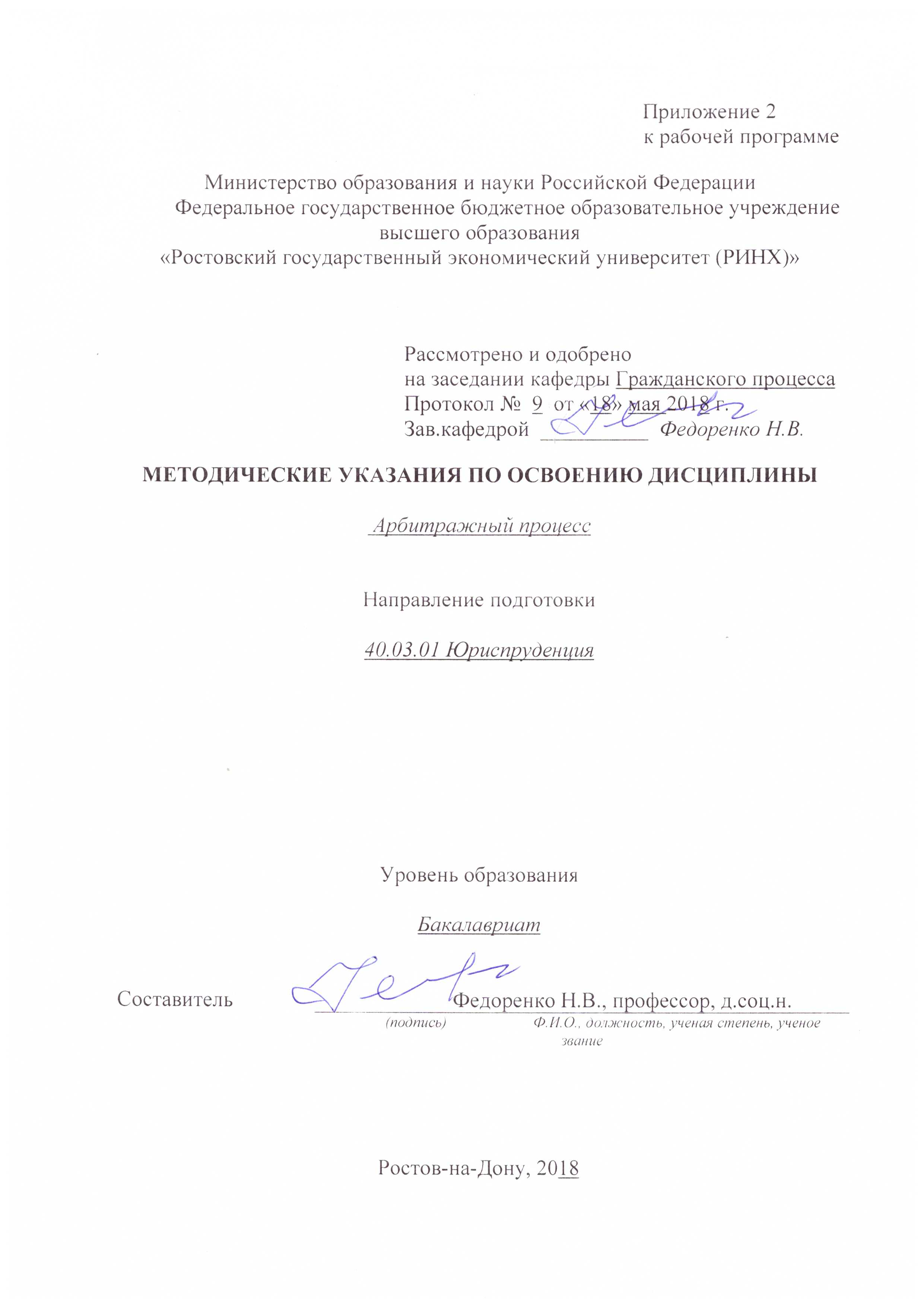 Методические  указания  по  освоению  дисциплины «Арбитражный процесс» адресованы  студентам всех форм обучения.Учебным планом по направлению подготовки 40.03.01 «Юриспруденция» предусмотрены следующие виды занятий:- лекции;- практические занятия.В ходе лекционных занятий рассматриваются основные вопросы, сущность и содержание темы, даются  рекомендации для самостоятельной работы и подготовке к практическим занятиям. В ходе практических занятий углубляются и закрепляются знания студентов по ряду рассмотренных на лекциях вопросов, развиваются навыки на основе глубокого осмысления студентами того, что они должны делать, интереса к овладению действиями, знания своих ошибок, а также своевременного одобрения и поощрения успехов.При подготовке к практическим занятиям каждый студент должен:  – изучить рекомендованную учебную литературу;  – изучить конспекты лекций;  – подготовить ответы на все вопросы по изучаемой теме;  –письменно решить домашнее задание, рекомендованные преподавателем при изучении каждой темы.    По согласованию с преподавателем студент может подготовить реферат, доклад или сообщение по теме занятия. В процессе подготовки к практическим занятиям студенты  могут  воспользоваться  консультациями преподавателя.  Вопросы, не  рассмотренные  на  лекциях  и  практических занятиях, должны  быть  изучены  студентами  в  ходе  самостоятельной  работы. Контроль  самостоятельной  работы  студентов  над  учебной  программой курса  осуществляется  в  ходе   занятий методом  устного опроса  или  посредством  тестирования. В  ходе  самостоятельной  работы  каждый  студент  обязан  прочитать  основную  и  по  возможности  дополнительную  литературу по изучаемой теме,  дополнить  конспекты лекций  недостающим  материалом, выписками  из  рекомендованных первоисточников. Выделить  непонятные  термины,  найти  их значение  в энциклопедических словарях.  При  реализации  различных  видов  учебной  работы  используются разнообразные (в т.ч. интерактивные) методы обучения, в частности:   - интерактивная доска для подготовки и проведения лекционных и семинарских занятий;  Для подготовки к занятиям, текущему контролю и промежуточной аттестации студенты могут воспользоваться электронной библиотекой ВУЗа http://library.rsue.ru/ . Также обучающиеся могут  взять  на  дом необходимую  литературу на абонементе вузовской библиотеки или воспользоваться читальными залами вуза.  1. Методические рекомендации по изучению дисциплины в процессе аудиторных занятий:1.1. Рекомендации по подготовке к практическим (семинарским) занятиям Студентам следует: - ознакомиться с заданием к занятию; определить примерный объем работы по подготовке к ним; выделить вопросы и задачи, ответы на которые или выполнение и решение  без предварительной подготовки не представляется возможным;- иметь в виду и то, что в библиотеке учебного заведения не всегда имеются в наличии все рекомендованные источники, их необходимо найти заранее.- приносить с собой рекомендованную преподавателем литературу к конкретному занятию; - до очередного практического занятия по рекомендованным литературным источникам проработать теоретический материал, соответствующей темы занятия; - пользоваться техническими средствами обучения и дидактическими материалами, которыми располагает учебное заведение.- при подготовке к практическим занятиям следует обязательно использовать не только лекции, учебную литературу, но и нормативно-правовые акты, и материалы правоприменительной практики; - теоретический материал следует соотносить с правовыми нормами, так как в них могут быть внесены изменения, дополнения, которые не всегда отражены в учебной литературе; - при ответах на вопросы и решения задач необходимо внимательно прочитать их текст и попытаться дать аргументированное объяснение с обязательной ссылкой на соответствующую правовую норму; - в начале занятий задать преподавателю вопросы по материалу, вызвавшему затруднения в его понимании и освоении при решении задач, заданных для самостоятельного решения; - по ходу семинара давать конкретные, четкие ответы по существу вопросов. Структура ответов может быть различной: либо вначале делается вывод, а затем приводятся аргументы, либо дается развернутая аргументация принятого решения, на основании которой предлагается ответ. Возможны и несколько вариантов ответов, которые должны быть обоснованны.- на занятии доводить каждую задачу до окончательного решения, демонстрировать понимание проведенного анализа проблемной ситуации, в случае затруднений обращаться к преподавателю. Студентам, пропустившим занятия (независимо от причин), не имеющие письменного решения задач или не подготовившиеся к данному практическому занятию, рекомендуется не позже чем в 2-недельный срок явиться на консультацию к преподавателю и отчитаться по теме, изучавшейся на занятии. Студенты, не отчитавшиеся по каждой не проработанной ими на занятиях теме к началу зачетной сессии, упускают возможность получить положенные баллы за работу в соответствующем семестре. 2. Методические рекомендации по выполнению различных форм самостоятельных заданий  Самостоятельная работа студентов включает в себя выполнение различного рода заданий, которые ориентированы на более глубокое усвоение материала изучаемой дисциплины. По каждой теме учебной дисциплины студентам предлагается перечень заданий для самостоятельной работы. К выполнению заданий для самостоятельной работы предъявляются следующие требования: задания должны исполняться самостоятельно и представляться в установленный срок, а также соответствовать установленным требованиям по оформлению. Студентам следует: - руководствоваться графиком самостоятельной работы, определенным рабочей программой дисциплины; - выполнять все плановые задания, выдаваемые преподавателем для самостоятельного выполнения, и разбирать на семинарах и консультациях неясные вопросы; - использовать при подготовке нормативные документы университета, а именно, положение о написании письменных работ. 2.1. Методические рекомендации по работе с литературой. Любая форма самостоятельной работы студента (подготовка к семинарскому занятию, написание эссе, курсовой работы, доклада и т.п.) начинается с изучения соответствующей литературы.К каждой теме учебной дисциплины подобрана основная и дополнительная литература, которая указана в соответствующем разделе рабочей программы. Основная литература - это учебники и учебные пособия. Дополнительная литература - это монографии, сборники научных трудов, журнальные и газетные статьи, различные справочники, энциклопедии, Интернет-ресурсы.  Рекомендации студенту: - выбранную монографию или статью целесообразно внимательно просмотреть. В книгах следует ознакомиться с оглавлением и научно-справочным аппаратом, прочитать аннотацию и предисловие. Целесообразно ее пролистать, рассмотреть иллюстрации, таблицы, диаграммы, приложения. Такое поверхностное ознакомление позволит узнать, какие главы следует читать внимательно, а какие прочитать быстро; - в книге или журнале, принадлежащие самому студенту, ключевые позиции можно выделять маркером или делать пометки на полях. При работе с Интернет-источником целесообразно также выделять важную информацию; - если книга или журнал не являются собственностью студента, то целесообразно записывать номера страниц, которые привлекли внимание. Позже следует возвратиться к ним, перечитать или переписать нужную информацию. Физическое действие по записыванию помогает прочно заложить данную информацию в «банк памяти». Выделяются следующие виды записей при работе с литературой: Конспект - краткая схематическая запись основного содержания научной работы. Целью является не переписывание произведения, а выявление его логики, системы доказательств, основных выводов. Хороший конспект должен сочетать полноту изложения с краткостью. Цитата - точное воспроизведение текста. Заключается в кавычки. Точно указывается страница источника. Тезисы - концентрированное изложение основных положений прочитанного материала. Аннотация - очень краткое изложение содержания прочитанной работы. Резюме - наиболее общие выводы и положения работы, ее концептуальные итоги. Записи в той или иной форме не только способствуют пониманию и усвоению изучаемого материала, но и помогают вырабатывать навыки ясного изложения в письменной форме тех или иных теоретических вопросов.  2.2. Методические рекомендации по подготовке научного доклада Одной из форм самостоятельной работы студента является подготовка научного доклада, для обсуждения его на практическом (семинарском) занятии. Цель научного доклада - развитие у студентов навыков аналитической работы с научной литературой, анализа дискуссионных научных позиций, аргументации собственных взглядов. Подготовка научных докладов также развивает творческий потенциал студентов. Научный доклад готовится под руководством преподавателя, который ведет практические (семинарские) занятия. Рекомендации студенту: - перед началом работы по написанию научного доклада согласовать с преподавателем тему, структуру, литературу, а также обсудить ключевые вопросы, которые следует раскрыть в докладе;  - представить доклад научному руководителю в письменной форме; - выступить на семинарском занятии с 5-7-минутной презентацией своего научного доклада, ответить на вопросы студентов группы. Требования: - к оформлению научного доклада: шрифт - Times New Roman, размер шрифта -14, межстрочный интервал -1, размер полей – , отступ в начале абзаца - , форматирование по ширине); листы доклада скреплены скоросшивателем. На титульном листе указывается наименование учебного заведения, название кафедры, наименование дисциплины, тема доклада, ФИО студента; - к структуре доклада - введение (указывается актуальность, цель и задачи), основная часть, выводы автора, список литературы (не менее 5 позиций источников научной литературы (научные статьи и монографии). Объем согласовывается с преподавателем. В конце работы ставится дата ее выполнения и подпись студента, выполнившего работу. Общая оценка за доклад учитывает содержание доклада, его презентацию, а также ответы на вопросы. 2.3. Методические рекомендации по подготовке реферата  Целью написания рефератов является:	- привитие студентам навыков библиографического поиска необходимой литературы (на бумажных носителях, в электронном виде);- привитие студентам навыков компактного  изложения мнения авторов и своего суждения по выбранному вопросу в письменной форме, научно грамотным языком и в хорошем стиле;	- приобретение навыка грамотного оформления ссылок на используемые источники, правильного цитирования авторского текста;	- выявление и развитие у студентов интереса к определенной научной и практической проблематике с тем, чтобы исследование ее в дальнейшем продолжалось в подготовке и написании курсовых и дипломной работы и дальнейших научных трудах.	Основные задачи студента при написании реферата:	-    с максимальной полнотой использовать литературу по выбранной теме (как рекомендуемую, так и самостоятельно подобранную) для правильного понимания авторской позиции;	-    верно (без искажения смысла) передать авторскую позицию в своей работе;	-    уяснить для себя и изложить причины своего согласия (несогласия) с тем или иным автором по данной проблеме.	Требования к содержанию:	- материал, использованный в реферате, должен относится строго к выбранной теме;	- необходимо изложить основные аспекты проблемы не только грамотно, но и в соответствии с той или иной логикой (хронологической, тематической, событийной и др.)	- при изложении следует сгруппировать идеи разных авторов по общности точек зрения или по научным школам;- реферат должен заканчиваться подведением итогов проведенной исследовательской  работы: содержать краткий анализ-обоснование преимуществ той точки зрения по рассматриваемому вопросу, с которой Вы солидарны. 	Структура реферата.	1. Титульный  лист.На титульном листе указывается наименование учебного заведения, название кафедры, наименование дисциплины, тема реферата, ФИО студента, ФИО и должность проверившего преподавателя; 	2. Оглавление. Оглавление - это план реферата, в котором каждому разделу должен соответствовать номер страницы, на которой он находится.	3. Текст реферата. Текст реферата делится на три части: введение, основная часть и заключение.	а) Введение - раздел реферата, посвященный постановке проблемы, которая будет рассматриваться и обоснованию выбора темы.	б) Основная часть - это звено работы, в котором последовательно раскрывается выбранная тема. Основная часть может быть представлена как цельным текстом, так и разделена на главы. При необходимости текст реферата может дополняться иллюстрациями, таблицами, графиками, но ими не следует "перегружать" текст.	в) Заключение - данный раздел реферата должен быть представлен в виде выводов, которые готовятся на основе подготовленного текста. Выводы должны быть краткими и четкими. Также в заключении можно обозначить проблемы, которые "высветились" в ходе работы над рефератом, но не были раскрыты в работе.	4.  Список источников и литературы. В данном списке называются как те источники, на которые ссылается студент при подготовке реферата, так и все иные, изученные им в связи с его подготовкой. В работе должно быть использовано не менее 7 разных источников. Работа, выполненная с использованием материала, содержащегося в одном научном источнике, является явным плагиатом и не принимается. Оформление Списка источников и литературы должно соответствовать требованиям, принятым в университете.	Объем и технические требования, предъявляемые к выполнению реферата.	Объем работы должен быть, как правило, не менее 15 и не более 20 страниц. Работа должна выполняться через одинарный интервал 14 шрифтом, размеры оставляемых полей - 2 см.  Страницы должны быть пронумерованы.	При цитировании необходимо соблюдать следующие правила: 	- текст цитаты заключается в кавычки и приводится без изменений, без произвольного сокращения цитируемого фрагмента (пропуск слов, предложений или абзацев допускается, если не влечет искажения всего фрагмента, и обозначается многоточием, которое ставится на месте пропуска) и без искажения смысла;	- каждая цитата должна сопровождаться ссылкой на источник, библиографическое описание которого должно приводиться в соответствии с предъявляемыми требованиями.стр. 3Визирование РПД для исполнения в очередном учебном годуВизирование РПД для исполнения в очередном учебном годуВизирование РПД для исполнения в очередном учебном годуВизирование РПД для исполнения в очередном учебном годуОтдел образовательных программ и планирования учебного процесса Торопова Т.В.Отдел образовательных программ и планирования учебного процесса Торопова Т.В.Отдел образовательных программ и планирования учебного процесса Торопова Т.В.Отдел образовательных программ и планирования учебного процесса Торопова Т.В.Отдел образовательных программ и планирования учебного процесса Торопова Т.В.Отдел образовательных программ и планирования учебного процесса Торопова Т.В.Отдел образовательных программ и планирования учебного процесса Торопова Т.В._______________________________________________________________________________________________________________________Рабочая программа пересмотрена, обсуждена и одобрена дляисполнения в 2019-2020 учебном году на заседанииРабочая программа пересмотрена, обсуждена и одобрена дляисполнения в 2019-2020 учебном году на заседанииРабочая программа пересмотрена, обсуждена и одобрена дляисполнения в 2019-2020 учебном году на заседанииРабочая программа пересмотрена, обсуждена и одобрена дляисполнения в 2019-2020 учебном году на заседаниикафедрыкафедрыкафедрыкафедрыкафедрыкафедрыкафедрыкафедрыкафедрыкафедрыкафедрыкафедрыкафедрыкафедрыкафедрыкафедрыГражданский процессГражданский процессГражданский процессГражданский процессГражданский процессГражданский процессГражданский процессГражданский процессГражданский процессГражданский процессЗав. кафедрой д.соц.н., к.ю.н., профессор Федоренко Н.В. _________________Зав. кафедрой д.соц.н., к.ю.н., профессор Федоренко Н.В. _________________Зав. кафедрой д.соц.н., к.ю.н., профессор Федоренко Н.В. _________________Зав. кафедрой д.соц.н., к.ю.н., профессор Федоренко Н.В. _________________Зав. кафедрой д.соц.н., к.ю.н., профессор Федоренко Н.В. _________________Зав. кафедрой д.соц.н., к.ю.н., профессор Федоренко Н.В. _________________Зав. кафедрой д.соц.н., к.ю.н., профессор Федоренко Н.В. _________________Зав. кафедрой д.соц.н., к.ю.н., профессор Федоренко Н.В. _________________Зав. кафедрой д.соц.н., к.ю.н., профессор Федоренко Н.В. _________________Зав. кафедрой д.соц.н., к.ю.н., профессор Федоренко Н.В. _________________Зав. кафедрой д.соц.н., к.ю.н., профессор Федоренко Н.В. _________________Программу составил (и):Программу составил (и):д.соц.н., к.ю.н., профессор, Федоренко Н.В. _________________д.соц.н., к.ю.н., профессор, Федоренко Н.В. _________________д.соц.н., к.ю.н., профессор, Федоренко Н.В. _________________д.соц.н., к.ю.н., профессор, Федоренко Н.В. _________________д.соц.н., к.ю.н., профессор, Федоренко Н.В. _________________д.соц.н., к.ю.н., профессор, Федоренко Н.В. _________________д.соц.н., к.ю.н., профессор, Федоренко Н.В. _________________д.соц.н., к.ю.н., профессор, Федоренко Н.В. _________________д.соц.н., к.ю.н., профессор, Федоренко Н.В. _________________Программу составил (и):Программу составил (и):д.соц.н., к.ю.н., профессор, Федоренко Н.В. _________________д.соц.н., к.ю.н., профессор, Федоренко Н.В. _________________д.соц.н., к.ю.н., профессор, Федоренко Н.В. _________________д.соц.н., к.ю.н., профессор, Федоренко Н.В. _________________д.соц.н., к.ю.н., профессор, Федоренко Н.В. _________________д.соц.н., к.ю.н., профессор, Федоренко Н.В. _________________д.соц.н., к.ю.н., профессор, Федоренко Н.В. _________________д.соц.н., к.ю.н., профессор, Федоренко Н.В. _________________д.соц.н., к.ю.н., профессор, Федоренко Н.В. _________________Визирование РПД для исполнения в очередном учебном годуВизирование РПД для исполнения в очередном учебном годуВизирование РПД для исполнения в очередном учебном годуВизирование РПД для исполнения в очередном учебном годуОтдел образовательных программ и планирования учебного процесса Торопова Т.В.Отдел образовательных программ и планирования учебного процесса Торопова Т.В.Отдел образовательных программ и планирования учебного процесса Торопова Т.В.Отдел образовательных программ и планирования учебного процесса Торопова Т.В.Отдел образовательных программ и планирования учебного процесса Торопова Т.В.Отдел образовательных программ и планирования учебного процесса Торопова Т.В.Отдел образовательных программ и планирования учебного процесса Торопова Т.В.Рабочая программа пересмотрена, обсуждена и одобрена дляисполнения в 2020-2021 учебном году на заседанииРабочая программа пересмотрена, обсуждена и одобрена дляисполнения в 2020-2021 учебном году на заседанииРабочая программа пересмотрена, обсуждена и одобрена дляисполнения в 2020-2021 учебном году на заседанииРабочая программа пересмотрена, обсуждена и одобрена дляисполнения в 2020-2021 учебном году на заседанииРабочая программа пересмотрена, обсуждена и одобрена дляисполнения в 2020-2021 учебном году на заседанииРабочая программа пересмотрена, обсуждена и одобрена дляисполнения в 2020-2021 учебном году на заседанииРабочая программа пересмотрена, обсуждена и одобрена дляисполнения в 2020-2021 учебном году на заседанииРабочая программа пересмотрена, обсуждена и одобрена дляисполнения в 2020-2021 учебном году на заседанииРабочая программа пересмотрена, обсуждена и одобрена дляисполнения в 2020-2021 учебном году на заседанииРабочая программа пересмотрена, обсуждена и одобрена дляисполнения в 2020-2021 учебном году на заседанииРабочая программа пересмотрена, обсуждена и одобрена дляисполнения в 2020-2021 учебном году на заседаниикафедрыкафедрыкафедрыкафедрыкафедрыкафедрыкафедрыкафедрыГражданский процессГражданский процессГражданский процессГражданский процессГражданский процессГражданский процессГражданский процессГражданский процессГражданский процессГражданский процессЗав. кафедрой д.соц.н., к.ю.н., профессор Федоренко Н.В. _________________Зав. кафедрой д.соц.н., к.ю.н., профессор Федоренко Н.В. _________________Зав. кафедрой д.соц.н., к.ю.н., профессор Федоренко Н.В. _________________Зав. кафедрой д.соц.н., к.ю.н., профессор Федоренко Н.В. _________________Зав. кафедрой д.соц.н., к.ю.н., профессор Федоренко Н.В. _________________Зав. кафедрой д.соц.н., к.ю.н., профессор Федоренко Н.В. _________________Зав. кафедрой д.соц.н., к.ю.н., профессор Федоренко Н.В. _________________Зав. кафедрой д.соц.н., к.ю.н., профессор Федоренко Н.В. _________________Зав. кафедрой д.соц.н., к.ю.н., профессор Федоренко Н.В. _________________Зав. кафедрой д.соц.н., к.ю.н., профессор Федоренко Н.В. _________________Зав. кафедрой д.соц.н., к.ю.н., профессор Федоренко Н.В. _________________Программу составил (и):Программу составил (и):Программу составил (и):д.соц.н., к.ю.н., профессор, Федоренко Н.В. _________________д.соц.н., к.ю.н., профессор, Федоренко Н.В. _________________д.соц.н., к.ю.н., профессор, Федоренко Н.В. _________________д.соц.н., к.ю.н., профессор, Федоренко Н.В. _________________д.соц.н., к.ю.н., профессор, Федоренко Н.В. _________________д.соц.н., к.ю.н., профессор, Федоренко Н.В. _________________д.соц.н., к.ю.н., профессор, Федоренко Н.В. _________________д.соц.н., к.ю.н., профессор, Федоренко Н.В. _________________Визирование РПД для исполнения в очередном учебном годуВизирование РПД для исполнения в очередном учебном годуВизирование РПД для исполнения в очередном учебном годуВизирование РПД для исполнения в очередном учебном годуОтдел образовательных программ и планирования учебного процесса Торопова Т.В.Отдел образовательных программ и планирования учебного процесса Торопова Т.В.Отдел образовательных программ и планирования учебного процесса Торопова Т.В.Отдел образовательных программ и планирования учебного процесса Торопова Т.В.Отдел образовательных программ и планирования учебного процесса Торопова Т.В.Отдел образовательных программ и планирования учебного процесса Торопова Т.В.Отдел образовательных программ и планирования учебного процесса Торопова Т.В.Рабочая программа пересмотрена, обсуждена и одобрена дляисполнения в 2021-2022 учебном году на заседанииРабочая программа пересмотрена, обсуждена и одобрена дляисполнения в 2021-2022 учебном году на заседанииРабочая программа пересмотрена, обсуждена и одобрена дляисполнения в 2021-2022 учебном году на заседанииРабочая программа пересмотрена, обсуждена и одобрена дляисполнения в 2021-2022 учебном году на заседанииРабочая программа пересмотрена, обсуждена и одобрена дляисполнения в 2021-2022 учебном году на заседанииРабочая программа пересмотрена, обсуждена и одобрена дляисполнения в 2021-2022 учебном году на заседанииРабочая программа пересмотрена, обсуждена и одобрена дляисполнения в 2021-2022 учебном году на заседанииРабочая программа пересмотрена, обсуждена и одобрена дляисполнения в 2021-2022 учебном году на заседанииРабочая программа пересмотрена, обсуждена и одобрена дляисполнения в 2021-2022 учебном году на заседанииРабочая программа пересмотрена, обсуждена и одобрена дляисполнения в 2021-2022 учебном году на заседанииРабочая программа пересмотрена, обсуждена и одобрена дляисполнения в 2021-2022 учебном году на заседаниикафедрыкафедрыкафедрыкафедрыкафедрыкафедрыкафедрыкафедрыГражданский процессГражданский процессГражданский процессГражданский процессГражданский процессГражданский процессГражданский процессГражданский процессГражданский процессГражданский процессЗав. кафедрой д.соц.н., к.ю.н., профессор Федоренко Н.В. _________________Зав. кафедрой д.соц.н., к.ю.н., профессор Федоренко Н.В. _________________Зав. кафедрой д.соц.н., к.ю.н., профессор Федоренко Н.В. _________________Зав. кафедрой д.соц.н., к.ю.н., профессор Федоренко Н.В. _________________Зав. кафедрой д.соц.н., к.ю.н., профессор Федоренко Н.В. _________________Зав. кафедрой д.соц.н., к.ю.н., профессор Федоренко Н.В. _________________Зав. кафедрой д.соц.н., к.ю.н., профессор Федоренко Н.В. _________________Зав. кафедрой д.соц.н., к.ю.н., профессор Федоренко Н.В. _________________Зав. кафедрой д.соц.н., к.ю.н., профессор Федоренко Н.В. _________________Зав. кафедрой д.соц.н., к.ю.н., профессор Федоренко Н.В. _________________Зав. кафедрой д.соц.н., к.ю.н., профессор Федоренко Н.В. _________________Программу составил (и):Программу составил (и):Программу составил (и):д.соц.н., к.ю.н., профессор, Федоренко Н.В. _________________д.соц.н., к.ю.н., профессор, Федоренко Н.В. _________________д.соц.н., к.ю.н., профессор, Федоренко Н.В. _________________д.соц.н., к.ю.н., профессор, Федоренко Н.В. _________________д.соц.н., к.ю.н., профессор, Федоренко Н.В. _________________д.соц.н., к.ю.н., профессор, Федоренко Н.В. _________________д.соц.н., к.ю.н., профессор, Федоренко Н.В. _________________д.соц.н., к.ю.н., профессор, Федоренко Н.В. _________________Визирование РПД для исполнения в очередном учебном годуВизирование РПД для исполнения в очередном учебном годуВизирование РПД для исполнения в очередном учебном годуВизирование РПД для исполнения в очередном учебном годуОтдел образовательных программ и планирования учебного процесса Торопова Т.В.Отдел образовательных программ и планирования учебного процесса Торопова Т.В.Отдел образовательных программ и планирования учебного процесса Торопова Т.В.Отдел образовательных программ и планирования учебного процесса Торопова Т.В.Отдел образовательных программ и планирования учебного процесса Торопова Т.В.Отдел образовательных программ и планирования учебного процесса Торопова Т.В.Отдел образовательных программ и планирования учебного процесса Торопова Т.В.Рабочая программа пересмотрена, обсуждена и одобрена дляисполнения в 2022-2023 учебном году на заседанииРабочая программа пересмотрена, обсуждена и одобрена дляисполнения в 2022-2023 учебном году на заседанииРабочая программа пересмотрена, обсуждена и одобрена дляисполнения в 2022-2023 учебном году на заседанииРабочая программа пересмотрена, обсуждена и одобрена дляисполнения в 2022-2023 учебном году на заседанииРабочая программа пересмотрена, обсуждена и одобрена дляисполнения в 2022-2023 учебном году на заседанииРабочая программа пересмотрена, обсуждена и одобрена дляисполнения в 2022-2023 учебном году на заседанииРабочая программа пересмотрена, обсуждена и одобрена дляисполнения в 2022-2023 учебном году на заседанииРабочая программа пересмотрена, обсуждена и одобрена дляисполнения в 2022-2023 учебном году на заседанииРабочая программа пересмотрена, обсуждена и одобрена дляисполнения в 2022-2023 учебном году на заседанииРабочая программа пересмотрена, обсуждена и одобрена дляисполнения в 2022-2023 учебном году на заседанииРабочая программа пересмотрена, обсуждена и одобрена дляисполнения в 2022-2023 учебном году на заседаниикафедрыкафедрыкафедрыкафедрыкафедрыкафедрыкафедрыкафедрыГражданский процессГражданский процессГражданский процессГражданский процессГражданский процессГражданский процессГражданский процессГражданский процессГражданский процессГражданский процессЗав. кафедрой д.соц.н., к.ю.н., профессор Федоренко Н.В. _________________Зав. кафедрой д.соц.н., к.ю.н., профессор Федоренко Н.В. _________________Зав. кафедрой д.соц.н., к.ю.н., профессор Федоренко Н.В. _________________Зав. кафедрой д.соц.н., к.ю.н., профессор Федоренко Н.В. _________________Зав. кафедрой д.соц.н., к.ю.н., профессор Федоренко Н.В. _________________Зав. кафедрой д.соц.н., к.ю.н., профессор Федоренко Н.В. _________________Зав. кафедрой д.соц.н., к.ю.н., профессор Федоренко Н.В. _________________Зав. кафедрой д.соц.н., к.ю.н., профессор Федоренко Н.В. _________________Зав. кафедрой д.соц.н., к.ю.н., профессор Федоренко Н.В. _________________Зав. кафедрой д.соц.н., к.ю.н., профессор Федоренко Н.В. _________________Зав. кафедрой д.соц.н., к.ю.н., профессор Федоренко Н.В. _________________Программу составил (и):Программу составил (и):Программу составил (и):д.соц.н., к.ю.н., профессор, Федоренко Н.В. _________________д.соц.н., к.ю.н., профессор, Федоренко Н.В. _________________д.соц.н., к.ю.н., профессор, Федоренко Н.В. _________________д.соц.н., к.ю.н., профессор, Федоренко Н.В. _________________д.соц.н., к.ю.н., профессор, Федоренко Н.В. _________________д.соц.н., к.ю.н., профессор, Федоренко Н.В. _________________д.соц.н., к.ю.н., профессор, Федоренко Н.В. _________________д.соц.н., к.ю.н., профессор, Федоренко Н.В. _________________УП: 40.03.01.01_1.plxУП: 40.03.01.01_1.plxУП: 40.03.01.01_1.plxУП: 40.03.01.01_1.plxстр. 41. ЦЕЛИ ОСВОЕНИЯ ДИСЦИПЛИНЫ1. ЦЕЛИ ОСВОЕНИЯ ДИСЦИПЛИНЫ1. ЦЕЛИ ОСВОЕНИЯ ДИСЦИПЛИНЫ1. ЦЕЛИ ОСВОЕНИЯ ДИСЦИПЛИНЫ1. ЦЕЛИ ОСВОЕНИЯ ДИСЦИПЛИНЫ1. ЦЕЛИ ОСВОЕНИЯ ДИСЦИПЛИНЫ1.11.1Цели освоения дисциплины:Цели освоения дисциплины:Цели освоения дисциплины:Цели освоения дисциплины:1.21.2достижение всестороннего глубокого понимания студентами сущности правовых основ предпринимательской деятельности, подготовка к практической деятельности высококвалифицированных  бакалавров.достижение всестороннего глубокого понимания студентами сущности правовых основ предпринимательской деятельности, подготовка к практической деятельности высококвалифицированных  бакалавров.достижение всестороннего глубокого понимания студентами сущности правовых основ предпринимательской деятельности, подготовка к практической деятельности высококвалифицированных  бакалавров.достижение всестороннего глубокого понимания студентами сущности правовых основ предпринимательской деятельности, подготовка к практической деятельности высококвалифицированных  бакалавров.1.31.3Задачи:Задачи:Задачи:Задачи:1.41.4изучение норм, регулирующих деятельность арбитражного процесса;изучение норм, регулирующих деятельность арбитражного процесса;изучение норм, регулирующих деятельность арбитражного процесса;изучение норм, регулирующих деятельность арбитражного процесса;1.51.5формирование у студентов устойчивой системы знаний об арбитражном процессе;формирование у студентов устойчивой системы знаний об арбитражном процессе;формирование у студентов устойчивой системы знаний об арбитражном процессе;формирование у студентов устойчивой системы знаний об арбитражном процессе;1.61.6демонстрация студентам неразрывной связи арбитражного процессуального права с практикой его применения;демонстрация студентам неразрывной связи арбитражного процессуального права с практикой его применения;демонстрация студентам неразрывной связи арбитражного процессуального права с практикой его применения;демонстрация студентам неразрывной связи арбитражного процессуального права с практикой его применения;1.71.7изучение правовых  категорий, научных взглядов и концепций, характерных для науки арбитражного процесса;изучение правовых  категорий, научных взглядов и концепций, характерных для науки арбитражного процесса;изучение правовых  категорий, научных взглядов и концепций, характерных для науки арбитражного процесса;изучение правовых  категорий, научных взглядов и концепций, характерных для науки арбитражного процесса;1.81.8соединение знаний, полученных в ходе изучения других общепрофессиональных и специальных дисциплин учебного плана, в единый комплекс;соединение знаний, полученных в ходе изучения других общепрофессиональных и специальных дисциплин учебного плана, в единый комплекс;соединение знаний, полученных в ходе изучения других общепрофессиональных и специальных дисциплин учебного плана, в единый комплекс;соединение знаний, полученных в ходе изучения других общепрофессиональных и специальных дисциплин учебного плана, в единый комплекс;1.91.9обеспечение понимания студентами сути правовых норм, существующих в законодательстве об арбитражном процессе, и развитие навыков их квалифицированного применения на практике; закрепление знаний, полученных в рамках изучения общепрофессиональных специальных дисциплин, посвященных арбитражному процессу.обеспечение понимания студентами сути правовых норм, существующих в законодательстве об арбитражном процессе, и развитие навыков их квалифицированного применения на практике; закрепление знаний, полученных в рамках изучения общепрофессиональных специальных дисциплин, посвященных арбитражному процессу.обеспечение понимания студентами сути правовых норм, существующих в законодательстве об арбитражном процессе, и развитие навыков их квалифицированного применения на практике; закрепление знаний, полученных в рамках изучения общепрофессиональных специальных дисциплин, посвященных арбитражному процессу.обеспечение понимания студентами сути правовых норм, существующих в законодательстве об арбитражном процессе, и развитие навыков их квалифицированного применения на практике; закрепление знаний, полученных в рамках изучения общепрофессиональных специальных дисциплин, посвященных арбитражному процессу.2. МЕСТО ДИСЦИПЛИНЫ В СТРУКТУРЕ ОБРАЗОВАТЕЛЬНОЙ ПРОГРАММЫ2. МЕСТО ДИСЦИПЛИНЫ В СТРУКТУРЕ ОБРАЗОВАТЕЛЬНОЙ ПРОГРАММЫ2. МЕСТО ДИСЦИПЛИНЫ В СТРУКТУРЕ ОБРАЗОВАТЕЛЬНОЙ ПРОГРАММЫ2. МЕСТО ДИСЦИПЛИНЫ В СТРУКТУРЕ ОБРАЗОВАТЕЛЬНОЙ ПРОГРАММЫ2. МЕСТО ДИСЦИПЛИНЫ В СТРУКТУРЕ ОБРАЗОВАТЕЛЬНОЙ ПРОГРАММЫ2. МЕСТО ДИСЦИПЛИНЫ В СТРУКТУРЕ ОБРАЗОВАТЕЛЬНОЙ ПРОГРАММЫЦикл (раздел) ООП:Цикл (раздел) ООП:Цикл (раздел) ООП:Б1.ББ1.ББ1.Б2.12.1Требования к предварительной подготовке обучающегося:Требования к предварительной подготовке обучающегося:Требования к предварительной подготовке обучающегося:Требования к предварительной подготовке обучающегося:2.1.12.1.1Необходимыми условиями для успешного освоения дисциплины являются навыки,знания и умения, полученные в результате изучения дисциплин:Необходимыми условиями для успешного освоения дисциплины являются навыки,знания и умения, полученные в результате изучения дисциплин:Необходимыми условиями для успешного освоения дисциплины являются навыки,знания и умения, полученные в результате изучения дисциплин:Необходимыми условиями для успешного освоения дисциплины являются навыки,знания и умения, полученные в результате изучения дисциплин:2.1.22.1.2Семейное правоСемейное правоСемейное правоСемейное право2.1.32.1.3Конституционное правоКонституционное правоКонституционное правоКонституционное право2.1.42.1.4Административное правоАдминистративное правоАдминистративное правоАдминистративное право2.1.52.1.5Теория государства и праваТеория государства и праваТеория государства и праваТеория государства и права2.1.62.1.6Законодательная техника (нормография)Законодательная техника (нормография)Законодательная техника (нормография)Законодательная техника (нормография)2.1.72.1.7Муниципальное правоМуниципальное правоМуниципальное правоМуниципальное право2.1.82.1.8Право социального обеспеченияПраво социального обеспеченияПраво социального обеспеченияПраво социального обеспечения2.22.2Дисциплины и практики, для которых освоение данной дисциплины (модуля) необходимо как предшествующее:Дисциплины и практики, для которых освоение данной дисциплины (модуля) необходимо как предшествующее:Дисциплины и практики, для которых освоение данной дисциплины (модуля) необходимо как предшествующее:Дисциплины и практики, для которых освоение данной дисциплины (модуля) необходимо как предшествующее:2.2.12.2.1Конституционное правосудие, конституционная ответственностьКонституционное правосудие, конституционная ответственностьКонституционное правосудие, конституционная ответственностьКонституционное правосудие, конституционная ответственность2.2.22.2.2Международное частное правоМеждународное частное правоМеждународное частное правоМеждународное частное право2.2.32.2.3Основные категории юридической наукиОсновные категории юридической наукиОсновные категории юридической наукиОсновные категории юридической науки2.2.42.2.4Правовые основы противодействия легализации денежных средств и финансированию терроризмаПравовые основы противодействия легализации денежных средств и финансированию терроризмаПравовые основы противодействия легализации денежных средств и финансированию терроризмаПравовые основы противодействия легализации денежных средств и финансированию терроризма2.2.52.2.5Сравнительное конституционное правоСравнительное конституционное правоСравнительное конституционное правоСравнительное конституционное право3. ТРЕБОВАНИЯ К РЕЗУЛЬТАТАМ ОСВОЕНИЯ ДИСЦИПЛИНЫ3. ТРЕБОВАНИЯ К РЕЗУЛЬТАТАМ ОСВОЕНИЯ ДИСЦИПЛИНЫ3. ТРЕБОВАНИЯ К РЕЗУЛЬТАТАМ ОСВОЕНИЯ ДИСЦИПЛИНЫ3. ТРЕБОВАНИЯ К РЕЗУЛЬТАТАМ ОСВОЕНИЯ ДИСЦИПЛИНЫ3. ТРЕБОВАНИЯ К РЕЗУЛЬТАТАМ ОСВОЕНИЯ ДИСЦИПЛИНЫ3. ТРЕБОВАНИЯ К РЕЗУЛЬТАТАМ ОСВОЕНИЯ ДИСЦИПЛИНЫОПК-1:      способностью соблюдать законодательство Российской Федерации, в том числе Конституцию Российской Федерации, федеральные конституционные законы и федеральные законы, а также общепризнанные принципы, нормы международного права и международные договоры Российской ФедерацииОПК-1:      способностью соблюдать законодательство Российской Федерации, в том числе Конституцию Российской Федерации, федеральные конституционные законы и федеральные законы, а также общепризнанные принципы, нормы международного права и международные договоры Российской ФедерацииОПК-1:      способностью соблюдать законодательство Российской Федерации, в том числе Конституцию Российской Федерации, федеральные конституционные законы и федеральные законы, а также общепризнанные принципы, нормы международного права и международные договоры Российской ФедерацииОПК-1:      способностью соблюдать законодательство Российской Федерации, в том числе Конституцию Российской Федерации, федеральные конституционные законы и федеральные законы, а также общепризнанные принципы, нормы международного права и международные договоры Российской ФедерацииОПК-1:      способностью соблюдать законодательство Российской Федерации, в том числе Конституцию Российской Федерации, федеральные конституционные законы и федеральные законы, а также общепризнанные принципы, нормы международного права и международные договоры Российской ФедерацииОПК-1:      способностью соблюдать законодательство Российской Федерации, в том числе Конституцию Российской Федерации, федеральные конституционные законы и федеральные законы, а также общепризнанные принципы, нормы международного права и международные договоры Российской ФедерацииЗнать:Знать:Знать:Знать:Знать:Знать:Конституцию Российской ФедерацииКонституцию Российской ФедерацииКонституцию Российской ФедерацииКонституцию Российской ФедерацииКонституцию Российской ФедерацииУметь:Уметь:Уметь:Уметь:Уметь:Уметь:правильно толковать нормативные правовые актыправильно толковать нормативные правовые актыправильно толковать нормативные правовые актыправильно толковать нормативные правовые актыправильно толковать нормативные правовые актыВладеть:Владеть:Владеть:Владеть:Владеть:Владеть:методами принятия юридически значимых решенийметодами принятия юридически значимых решенийметодами принятия юридически значимых решенийметодами принятия юридически значимых решенийметодами принятия юридически значимых решенийОПК-5:      способностью логически верно, аргументированно и ясно строить устную и письменную речьОПК-5:      способностью логически верно, аргументированно и ясно строить устную и письменную речьОПК-5:      способностью логически верно, аргументированно и ясно строить устную и письменную речьОПК-5:      способностью логически верно, аргументированно и ясно строить устную и письменную речьОПК-5:      способностью логически верно, аргументированно и ясно строить устную и письменную речьОПК-5:      способностью логически верно, аргументированно и ясно строить устную и письменную речьЗнать:Знать:Знать:Знать:Знать:Знать:принципы выделения и использования функциональных стилей, а также сущность и условия речевой коммуникации и логические основы построения речипринципы выделения и использования функциональных стилей, а также сущность и условия речевой коммуникации и логические основы построения речипринципы выделения и использования функциональных стилей, а также сущность и условия речевой коммуникации и логические основы построения речипринципы выделения и использования функциональных стилей, а также сущность и условия речевой коммуникации и логические основы построения речипринципы выделения и использования функциональных стилей, а также сущность и условия речевой коммуникации и логические основы построения речиУметь:Уметь:Уметь:Уметь:Уметь:Уметь:логически верно, аргументировано, ясно строить устную и письменную речьлогически верно, аргументировано, ясно строить устную и письменную речьлогически верно, аргументировано, ясно строить устную и письменную речьлогически верно, аргументировано, ясно строить устную и письменную речьлогически верно, аргументировано, ясно строить устную и письменную речьВладеть:Владеть:Владеть:Владеть:Владеть:Владеть:УП: 40.03.01.01_1.plxУП: 40.03.01.01_1.plxУП: 40.03.01.01_1.plxУП: 40.03.01.01_1.plxстр. 5грамотной письменной и устной речью на русском языке, приемами эффективного речевого общенияграмотной письменной и устной речью на русском языке, приемами эффективного речевого общенияграмотной письменной и устной речью на русском языке, приемами эффективного речевого общенияграмотной письменной и устной речью на русском языке, приемами эффективного речевого общенияграмотной письменной и устной речью на русском языке, приемами эффективного речевого общенияграмотной письменной и устной речью на русском языке, приемами эффективного речевого общенияграмотной письменной и устной речью на русском языке, приемами эффективного речевого общенияграмотной письменной и устной речью на русском языке, приемами эффективного речевого общенияграмотной письменной и устной речью на русском языке, приемами эффективного речевого общенияграмотной письменной и устной речью на русском языке, приемами эффективного речевого общенияПК-5: способностью применять нормативные правовые акты, реализовывать нормы материального и процессуального права в профессиональной деятельностиПК-5: способностью применять нормативные правовые акты, реализовывать нормы материального и процессуального права в профессиональной деятельностиПК-5: способностью применять нормативные правовые акты, реализовывать нормы материального и процессуального права в профессиональной деятельностиПК-5: способностью применять нормативные правовые акты, реализовывать нормы материального и процессуального права в профессиональной деятельностиПК-5: способностью применять нормативные правовые акты, реализовывать нормы материального и процессуального права в профессиональной деятельностиПК-5: способностью применять нормативные правовые акты, реализовывать нормы материального и процессуального права в профессиональной деятельностиПК-5: способностью применять нормативные правовые акты, реализовывать нормы материального и процессуального права в профессиональной деятельностиПК-5: способностью применять нормативные правовые акты, реализовывать нормы материального и процессуального права в профессиональной деятельностиПК-5: способностью применять нормативные правовые акты, реализовывать нормы материального и процессуального права в профессиональной деятельностиПК-5: способностью применять нормативные правовые акты, реализовывать нормы материального и процессуального права в профессиональной деятельностиПК-5: способностью применять нормативные правовые акты, реализовывать нормы материального и процессуального права в профессиональной деятельностиЗнать:Знать:Знать:Знать:Знать:Знать:Знать:Знать:Знать:Знать:Знать:основные положения, сущность и содержание основных понятий, категорий, институтов, правовых статусов субъектов, правоотношений в арбитражном процессеосновные положения, сущность и содержание основных понятий, категорий, институтов, правовых статусов субъектов, правоотношений в арбитражном процессеосновные положения, сущность и содержание основных понятий, категорий, институтов, правовых статусов субъектов, правоотношений в арбитражном процессеосновные положения, сущность и содержание основных понятий, категорий, институтов, правовых статусов субъектов, правоотношений в арбитражном процессеосновные положения, сущность и содержание основных понятий, категорий, институтов, правовых статусов субъектов, правоотношений в арбитражном процессеосновные положения, сущность и содержание основных понятий, категорий, институтов, правовых статусов субъектов, правоотношений в арбитражном процессеосновные положения, сущность и содержание основных понятий, категорий, институтов, правовых статусов субъектов, правоотношений в арбитражном процессеосновные положения, сущность и содержание основных понятий, категорий, институтов, правовых статусов субъектов, правоотношений в арбитражном процессеосновные положения, сущность и содержание основных понятий, категорий, институтов, правовых статусов субъектов, правоотношений в арбитражном процессеосновные положения, сущность и содержание основных понятий, категорий, институтов, правовых статусов субъектов, правоотношений в арбитражном процессеУметь:Уметь:Уметь:Уметь:Уметь:Уметь:Уметь:Уметь:Уметь:Уметь:Уметь:оперировать  юридическими  понятиями и категориями, анализировать юридические факты и возникающие в связи с ними правовые отношения, анализировать, толковать и правильно применять правовые нормыоперировать  юридическими  понятиями и категориями, анализировать юридические факты и возникающие в связи с ними правовые отношения, анализировать, толковать и правильно применять правовые нормыоперировать  юридическими  понятиями и категориями, анализировать юридические факты и возникающие в связи с ними правовые отношения, анализировать, толковать и правильно применять правовые нормыоперировать  юридическими  понятиями и категориями, анализировать юридические факты и возникающие в связи с ними правовые отношения, анализировать, толковать и правильно применять правовые нормыоперировать  юридическими  понятиями и категориями, анализировать юридические факты и возникающие в связи с ними правовые отношения, анализировать, толковать и правильно применять правовые нормыоперировать  юридическими  понятиями и категориями, анализировать юридические факты и возникающие в связи с ними правовые отношения, анализировать, толковать и правильно применять правовые нормыоперировать  юридическими  понятиями и категориями, анализировать юридические факты и возникающие в связи с ними правовые отношения, анализировать, толковать и правильно применять правовые нормыоперировать  юридическими  понятиями и категориями, анализировать юридические факты и возникающие в связи с ними правовые отношения, анализировать, толковать и правильно применять правовые нормыоперировать  юридическими  понятиями и категориями, анализировать юридические факты и возникающие в связи с ними правовые отношения, анализировать, толковать и правильно применять правовые нормыоперировать  юридическими  понятиями и категориями, анализировать юридические факты и возникающие в связи с ними правовые отношения, анализировать, толковать и правильно применять правовые нормыВладеть:Владеть:Владеть:Владеть:Владеть:Владеть:Владеть:Владеть:Владеть:Владеть:Владеть:юридической терминологией, навыками работы с правовыми актамиюридической терминологией, навыками работы с правовыми актамиюридической терминологией, навыками работы с правовыми актамиюридической терминологией, навыками работы с правовыми актамиюридической терминологией, навыками работы с правовыми актамиюридической терминологией, навыками работы с правовыми актамиюридической терминологией, навыками работы с правовыми актамиюридической терминологией, навыками работы с правовыми актамиюридической терминологией, навыками работы с правовыми актамиюридической терминологией, навыками работы с правовыми актамиПК-6: способностью юридически правильно квалифицировать факты и обстоятельстваПК-6: способностью юридически правильно квалифицировать факты и обстоятельстваПК-6: способностью юридически правильно квалифицировать факты и обстоятельстваПК-6: способностью юридически правильно квалифицировать факты и обстоятельстваПК-6: способностью юридически правильно квалифицировать факты и обстоятельстваПК-6: способностью юридически правильно квалифицировать факты и обстоятельстваПК-6: способностью юридически правильно квалифицировать факты и обстоятельстваПК-6: способностью юридически правильно квалифицировать факты и обстоятельстваПК-6: способностью юридически правильно квалифицировать факты и обстоятельстваПК-6: способностью юридически правильно квалифицировать факты и обстоятельстваПК-6: способностью юридически правильно квалифицировать факты и обстоятельстваЗнать:Знать:Знать:Знать:Знать:Знать:Знать:Знать:Знать:Знать:Знать:основные способы защиты прав участников арбитражных процессуальных правоотношенийосновные способы защиты прав участников арбитражных процессуальных правоотношенийосновные способы защиты прав участников арбитражных процессуальных правоотношенийосновные способы защиты прав участников арбитражных процессуальных правоотношенийосновные способы защиты прав участников арбитражных процессуальных правоотношенийосновные способы защиты прав участников арбитражных процессуальных правоотношенийосновные способы защиты прав участников арбитражных процессуальных правоотношенийосновные способы защиты прав участников арбитражных процессуальных правоотношенийосновные способы защиты прав участников арбитражных процессуальных правоотношенийосновные способы защиты прав участников арбитражных процессуальных правоотношенийУметь:Уметь:Уметь:Уметь:Уметь:Уметь:Уметь:Уметь:Уметь:Уметь:Уметь:анализировать судебную и административную практику по экономических спорам и спорам, связанных с предпринимательской деятельностьюанализировать судебную и административную практику по экономических спорам и спорам, связанных с предпринимательской деятельностьюанализировать судебную и административную практику по экономических спорам и спорам, связанных с предпринимательской деятельностьюанализировать судебную и административную практику по экономических спорам и спорам, связанных с предпринимательской деятельностьюанализировать судебную и административную практику по экономических спорам и спорам, связанных с предпринимательской деятельностьюанализировать судебную и административную практику по экономических спорам и спорам, связанных с предпринимательской деятельностьюанализировать судебную и административную практику по экономических спорам и спорам, связанных с предпринимательской деятельностьюанализировать судебную и административную практику по экономических спорам и спорам, связанных с предпринимательской деятельностьюанализировать судебную и административную практику по экономических спорам и спорам, связанных с предпринимательской деятельностьюанализировать судебную и административную практику по экономических спорам и спорам, связанных с предпринимательской деятельностьюВладеть:Владеть:Владеть:Владеть:Владеть:Владеть:Владеть:Владеть:Владеть:Владеть:Владеть:способностью применять нормативные правовые актыспособностью применять нормативные правовые актыспособностью применять нормативные правовые актыспособностью применять нормативные правовые актыспособностью применять нормативные правовые актыспособностью применять нормативные правовые актыспособностью применять нормативные правовые актыспособностью применять нормативные правовые актыспособностью применять нормативные правовые актыспособностью применять нормативные правовые актыПК-7: владением навыками подготовки юридических документовПК-7: владением навыками подготовки юридических документовПК-7: владением навыками подготовки юридических документовПК-7: владением навыками подготовки юридических документовПК-7: владением навыками подготовки юридических документовПК-7: владением навыками подготовки юридических документовПК-7: владением навыками подготовки юридических документовПК-7: владением навыками подготовки юридических документовПК-7: владением навыками подготовки юридических документовПК-7: владением навыками подготовки юридических документовПК-7: владением навыками подготовки юридических документовЗнать:Знать:Знать:Знать:Знать:Знать:Знать:Знать:Знать:Знать:Знать:формы и  методы судебного контроляформы и  методы судебного контроляформы и  методы судебного контроляформы и  методы судебного контроляформы и  методы судебного контроляформы и  методы судебного контроляформы и  методы судебного контроляформы и  методы судебного контроляформы и  методы судебного контроляформы и  методы судебного контроляУметь:Уметь:Уметь:Уметь:Уметь:Уметь:Уметь:Уметь:Уметь:Уметь:Уметь:составлять юридические документы по вопросам применения законодательствасоставлять юридические документы по вопросам применения законодательствасоставлять юридические документы по вопросам применения законодательствасоставлять юридические документы по вопросам применения законодательствасоставлять юридические документы по вопросам применения законодательствасоставлять юридические документы по вопросам применения законодательствасоставлять юридические документы по вопросам применения законодательствасоставлять юридические документы по вопросам применения законодательствасоставлять юридические документы по вопросам применения законодательствасоставлять юридические документы по вопросам применения законодательстваВладеть:Владеть:Владеть:Владеть:Владеть:Владеть:Владеть:Владеть:Владеть:Владеть:Владеть:владеть навыками подготовки юридических документоввладеть навыками подготовки юридических документоввладеть навыками подготовки юридических документоввладеть навыками подготовки юридических документоввладеть навыками подготовки юридических документоввладеть навыками подготовки юридических документоввладеть навыками подготовки юридических документоввладеть навыками подготовки юридических документоввладеть навыками подготовки юридических документоввладеть навыками подготовки юридических документовПК-15: способностью толковать нормативные правовые актыПК-15: способностью толковать нормативные правовые актыПК-15: способностью толковать нормативные правовые актыПК-15: способностью толковать нормативные правовые актыПК-15: способностью толковать нормативные правовые актыПК-15: способностью толковать нормативные правовые актыПК-15: способностью толковать нормативные правовые актыПК-15: способностью толковать нормативные правовые актыПК-15: способностью толковать нормативные правовые актыПК-15: способностью толковать нормативные правовые актыПК-15: способностью толковать нормативные правовые актыЗнать:Знать:Знать:Знать:Знать:Знать:Знать:Знать:Знать:Знать:Знать:основные права и обязанности участников арбитражных процессуальных правоотношенийосновные права и обязанности участников арбитражных процессуальных правоотношенийосновные права и обязанности участников арбитражных процессуальных правоотношенийосновные права и обязанности участников арбитражных процессуальных правоотношенийосновные права и обязанности участников арбитражных процессуальных правоотношенийосновные права и обязанности участников арбитражных процессуальных правоотношенийосновные права и обязанности участников арбитражных процессуальных правоотношенийосновные права и обязанности участников арбитражных процессуальных правоотношенийосновные права и обязанности участников арбитражных процессуальных правоотношенийосновные права и обязанности участников арбитражных процессуальных правоотношенийУметь:Уметь:Уметь:Уметь:Уметь:Уметь:Уметь:Уметь:Уметь:Уметь:Уметь:обжаловать решения, судов первой, апелляционной и кассационной инстанций в установленном законом порядкеобжаловать решения, судов первой, апелляционной и кассационной инстанций в установленном законом порядкеобжаловать решения, судов первой, апелляционной и кассационной инстанций в установленном законом порядкеобжаловать решения, судов первой, апелляционной и кассационной инстанций в установленном законом порядкеобжаловать решения, судов первой, апелляционной и кассационной инстанций в установленном законом порядкеобжаловать решения, судов первой, апелляционной и кассационной инстанций в установленном законом порядкеобжаловать решения, судов первой, апелляционной и кассационной инстанций в установленном законом порядкеобжаловать решения, судов первой, апелляционной и кассационной инстанций в установленном законом порядкеобжаловать решения, судов первой, апелляционной и кассационной инстанций в установленном законом порядкеобжаловать решения, судов первой, апелляционной и кассационной инстанций в установленном законом порядкеВладеть:Владеть:Владеть:Владеть:Владеть:Владеть:Владеть:Владеть:Владеть:Владеть:Владеть:способностью толковать различные правовые актыспособностью толковать различные правовые актыспособностью толковать различные правовые актыспособностью толковать различные правовые актыспособностью толковать различные правовые актыспособностью толковать различные правовые актыспособностью толковать различные правовые актыспособностью толковать различные правовые актыспособностью толковать различные правовые актыспособностью толковать различные правовые акты4. СТРУКТУРА И СОДЕРЖАНИЕ ДИСЦИПЛИНЫ (МОДУЛЯ)4. СТРУКТУРА И СОДЕРЖАНИЕ ДИСЦИПЛИНЫ (МОДУЛЯ)4. СТРУКТУРА И СОДЕРЖАНИЕ ДИСЦИПЛИНЫ (МОДУЛЯ)4. СТРУКТУРА И СОДЕРЖАНИЕ ДИСЦИПЛИНЫ (МОДУЛЯ)4. СТРУКТУРА И СОДЕРЖАНИЕ ДИСЦИПЛИНЫ (МОДУЛЯ)4. СТРУКТУРА И СОДЕРЖАНИЕ ДИСЦИПЛИНЫ (МОДУЛЯ)4. СТРУКТУРА И СОДЕРЖАНИЕ ДИСЦИПЛИНЫ (МОДУЛЯ)4. СТРУКТУРА И СОДЕРЖАНИЕ ДИСЦИПЛИНЫ (МОДУЛЯ)4. СТРУКТУРА И СОДЕРЖАНИЕ ДИСЦИПЛИНЫ (МОДУЛЯ)4. СТРУКТУРА И СОДЕРЖАНИЕ ДИСЦИПЛИНЫ (МОДУЛЯ)4. СТРУКТУРА И СОДЕРЖАНИЕ ДИСЦИПЛИНЫ (МОДУЛЯ)Код занятияКод занятияНаименование разделов и тем /вид занятия/Семестр / КурсСеместр / КурсЧасовКомпетен-цииЛитератураИнтре ракт.ПримечаниеПримечаниеРаздел 1. Модуль 1 «Теоретико- правые основы арбитражного процессуального права»УП: 40.03.01.01_1.plxУП: 40.03.01.01_1.plxУП: 40.03.01.01_1.plxстр. 61.1Тема 1.1. «Арбитражное процессуальное право в системе российского права».История становления и развития арбитражных судов в России. Современная система, состав и структура арбитражных судов в России. Функции арбитражных судов. Статус судей арбитражных судов. Судебная реформа 2014г. Задачи судопроизводства в арбитражных судах. Арбитражное процессуальное право в системе российского права. Источники арбитражного процессуального права. Нормы арбитражного процессуального права. Институты. Соотношение общих и специальных норм. Понятие арбитражного процесса. Арбитражная процессуальная форма. Стадии арбитражного процесса. Виды арбитражного судопроизводства. Состав и классификация принципов арбитражного процессуального права./Лек/664ОПК-1 ОПК -5 ПК-5 ПК- 6 ПК-7 ПК- 15Л1.1 Л1.2 Л2.1 Л2.2 Л2.3 Л2.4 Л2.5 Л2.6Э1 Э2 Э3 Э4 Э5 Э6 Э7 Э821.2Тема 1.2. «Арбитражные процессуальные правоотношения и их субъекты»Общая характеристика арбитражных процессуальных правоотношений, их отличие от регулятивных правоотношений. Основания возникновения, изменения и прекращения арбитражных процессуальных правоотношений. Объект арбитражных процессуальных правоотношений, их содержание. Субъекты арбитражных процессуальных правоотношений. Арбитражный суд как обязательный субъект процессуальных правоотношений. Иные субъекты арбитражных процессуальных правоотношений. Состав арбитражного суда, его формирование. Основания и порядок отвода судей. Лица, участвующие в деле. Процессуальные права и обязанности лиц, участвующих в деле. Стороны в арбитражном процессе. Участие в деле нескольких истцов и ответчиков. Процессуальное правопреемство. Третьи лица, заявляющие самостоятельные требования относительно предмета спора. Третьи лица, не заявляющие самостоятельных требований относительно предмета спора. Участие прокурора в арбитражном процессе. Участие в арбитражном процессе государственных органов, органов местного самоуправления  и иных органов в защиту публичных интересов./Лек/664ОПК-1 ОПК -5 ПК-5 ПК- 6 ПК-7 ПК- 15Л1.1 Л1.2 Л2.1 Л2.2 Л2.3 Л2.4 Л2.5 Л2.6Э1 Э2 Э3 Э4 Э5 Э6 Э7 Э82УП: 40.03.01.01_1.plxУП: 40.03.01.01_1.plxУП: 40.03.01.01_1.plxстр. 71.3Тема 1.1. «Арбитражное процессуальное право в системе российского права».1.История становления и развития арбитражных судов в России.2.Современная система, состав и структура арбитражных судов в России. Функции арбитражных судов.3.Статус судей арбитражных судов.4. Судебная реформа 2014г.5. Задачи судопроизводства в арбитражных судах.6. Арбитражное процессуальное право в системе российского права.7.Источники арбитражного процессуального права. Нормы арбитражного процессуального права. Институты. Соотношение общих и специальных норм.8.Понятие арбитражного процесса. Арбитражная процессуальная форма.9. Стадии арбитражного процесса.10. Виды арбитражного судопроизводства.11.Состав и классификация принципов арбитражного процессуального права./Пр/664ОПК-1 ОПК -5 ПК-5 ПК- 6 ПК-7 ПК- 15Л1.1 Л1.2 Л2.1 Л2.2 Л2.3 Л2.4 Л2.5 Л2.6Э1 Э2 Э3 Э4 Э5 Э6 Э7 Э82УП: 40.03.01.01_1.plxУП: 40.03.01.01_1.plxУП: 40.03.01.01_1.plxстр. 81.4Тема 1.2. «Арбитражные процессуальные правоотношения и их субъекты»1. Общая характеристика арбитражных процессуальных правоотношений, их отличие от регулятивных правоотношений.2. Основания возникновения, изменения и прекращения арбитражных процессуальных правоотношений.3. Объект арбитражных процессуальных правоотношений, их содержание.4. Субъекты арбитражных процессуальных правоотношений.5. Арбитражный суд как обязательный субъект процессуальных правоотношений.6. Иные субъекты арбитражных процессуальных правоотношений.7. Состав арбитражного суда, его формирование.8. Основания и порядок отвода судей.9. Лица, участвующие в деле. Процессуальные права и обязанности лиц, участвующих в деле.10.Стороны в арбитражном процессе. Участие в деле нескольких истцов и ответчиков. Процессуальное правопреемство.11.Третьи лица, заявляющие самостоятельные требования относительно предмета спора.12.Третьи лица, не заявляющие самостоятельных требований относительно предмета спора.13.Участие прокурора в арбитражном процессе. Участие в арбитражном процессе государственных органов, органов местного самоуправления  и иных органов в защиту публичных интересов./Пр/664ОПК-1 ОПК -5 ПК-5 ПК- 6 ПК-7 ПК- 15Л1.1 Л1.2 Л2.1 Л2.2 Л2.3 Л2.4 Л2.5 Л2.6Э1 Э2 Э3 Э4 Э5 Э6 Э7 Э82УП: 40.03.01.01_1.plxУП: 40.03.01.01_1.plxУП: 40.03.01.01_1.plxстр. 91.5Тематика рефератных работ:1. История Арбитражного судоустройства и судопроизводства в РФ.2. Система арбитражных судов. Их функции и задачи.Арбитражное процессуальное право, его предмет и метод. Место арбитражного процессуального права в системе российского права.3. Источники арбитражного процессуального права (общая характеристика и соотношение). АПК РФ как основной источник арбитражного процессуального права.4. Действие норм арбитражного процессуального права в пространстве, во времени и по кругу лиц.5. Понятие экономического спора. Критерии отнесения споров к подведомственности арбитражных судов.6. Категории экономических споров и иных дел, подведомственных арбитражным судам.7. Досудебный и претензионный порядок урегулирования экономических споров, понятие и значение. Последствия нарушения досудебного и претензионного порядка урегулирования экономических споров.8. Субъекты арбитражных процессуальных правоотношений и их классификация. Предпосылки их участия в арбитражном процессе.9.  Правовое положение суда как обязательного субъекта арбитражных процессуальных правоотношений. Формирование состава суда.10.  Понятие и состав лиц, участвующих в деле. Их процессуальные права и обязанности.11.  Понятие сторон в арбитражном процессе, их процессуальные права и обязанности.12.  Понятие надлежащей стороны. Условия и порядок замены ненадлежащего ответчика.13. Цели, основания и процессуальные формы участия прокурора в арбитражном процессе. Процессуальное положение прокурора.14. Понятие, основания и виды представительства в суде.15.  Объем и оформление полномочий представителя в суде. Лица, которые не могут быть представителями в суде.16. Состав арбитражного суда. Недопустимость повторного участия судьи в рассмотрении дела. Арбитражные заседатели арбитражных судов.17. Порядок установления, исчисления, приостановления,6620ОПК-1 ОПК -5 ПК-5 ПК- 6 ПК-7 ПК- 15Л1.1 Л1.2 Л2.1 Л2.2 Л2.3 Л2.4 Л2.5 Л2.6Э1 Э2 Э3 Э4 Э5 Э6 Э7 Э80УП: 40.03.01.01_1.plxУП: 40.03.01.01_1.plxУП: 40.03.01.01_1.plxстр. 10восстановления и продления процессуальных сроков.18. Последствия пропуска процессуальных сроков. Средства доказывания в арбитражном процессе. Виды средств доказывания.19.  Оценка письменных доказательств и их значение для рассмотрения дела.20.  Вещественные доказательства, как один из видов средств доказывания.21. Обеспечение доказательств.22. Понятие, основания применения и виды обеспечительных мер.23. Понятие и сущность искового производства.24. Понятие иска. Элементы иска.25. Виды исков. Основания классификации.26. Понятие и условия принятия встречного иска.27. Право на иск. Порядок предъявления иска. Исковое заявление и его реквизиты.28.  Оставление заявления без рассмотрения. Условия возвращения искового заявления.29.  Обеспечение иска в арбитражном процессе и его значение в современных условиях.30.  Понятие встречного обеспечения.31.  Предварительные обеспечительные меры. Их значение и функции.32. Понятие стадии подготовки дела к судебному разбирательству. Цель и задачи.33. Примирительные процедуры. Отличие мирового соглашения от мировой сделки.34. Предварительное судебное заседание.35. Порядок ведения протокола судебного заседания. Значение протокола, как акта арбитражного суда первой инстанции36.  Акты арбитражного суда первой инстанции. Понятие и виды актов арбитражных судов./Ср/Раздел 2. Модуль 2: «Производство в суде первой инстанции»2.1Тема 2.1. «Исковая форма защиты права в арбитражном процессе»Исковая форма защиты права в арбитражном процессе. Понятие иска. Элементы иска. Виды исков. Право на иск. Процессуальные средства защиты ответчика против иска. Распоряжение исковыми средствами защиты права. Соединение и разъединение нескольких исковых требований в арбитражном процессе./Лек/664ОПК-1 ОПК -5 ПК-5 ПК- 6 ПК-7 ПК- 15Л1.1 Л1.2 Л2.1 Л2.2 Л2.3 Л2.4 Л2.5 Л2.6Э1 Э2 Э3 Э4 Э5 Э6 Э7 Э80УП: 40.03.01.01_1.plxУП: 40.03.01.01_1.plxУП: 40.03.01.01_1.plxстр. 112.2Тема 2.2.  «Доказательства и доказывание в арбитражном процессе»Предмет доказывания в арбитражном процессе. Основания освобождения от доказывания. Понятие доказательств. Классификация доказательств. Обязанность доказывания и представления доказательств. Истребование доказательств арбитражным судом. Относимость и допустимость доказательств. Отдельные виды доказательств. Письменные и вещественные доказательства. Порядок истребования и представления письменных и вещественных доказательств. Осмотр и исследование письменных и вещественных доказательств на месте их нахождения. Объяснения лиц, участвующих в деле. Свидетельские показания. Условия и порядок назначения по делу экспертизы. Права экспертов. Заключение эксперта как доказательство. Обеспечение доказательств. Арбитражные судебные поручения./Лек/666ОПК-1 ОПК -5 ПК-5 ПК- 6 ПК-7 ПК- 15Л1.1 Л1.2 Л2.1 Л2.2 Л2.3 Л2.4 Л2.5 Л2.6Э1 Э2 Э3 Э4 Э5 Э6 Э7 Э802.3Тема 2.1. «Исковая форма защиты права в арбитражном процессе»1. Исковая форма защиты права в арбитражном процессе.2. Понятие иска.3. Элементы иска.4. Виды исков.5. Право на иск.6. Процессуальные средства защиты ответчика против иска.7. Распоряжение исковыми средствами защиты права.8. Соединение и разъединение нескольких исковых требований в арбитражном процессе./Пр/664ОПК-1 ОПК -5 ПК-5 ПК- 6 ПК-7 ПК- 15Л1.1 Л1.2 Л2.1 Л2.2 Л2.3 Л2.4 Л2.5 Л2.6Э1 Э2 Э3 Э4 Э5 Э6 Э7 Э80УП: 40.03.01.01_1.plxУП: 40.03.01.01_1.plxУП: 40.03.01.01_1.plxстр. 122.4Тема 2.2. «Доказательства и доказывание в арбитражном процессе»1.Предмет доказывания в арбитражном процессе.2. Основания освобождения от доказывания.3. Понятие доказательств.4. Классификация доказательств.5. Обязанность доказывания и представления доказательств.6. Истребование доказательств арбитражным судом.7. Относимость и допустимость доказательств.8. Письменные и вещественные доказательства.9. Порядок истребования и представления письменных и вещественных доказательств.10. Объяснения лиц, участвующих в деле.11. Свидетельские показания.12. Условия и порядок назначения по делу экспертизы. Заключение эксперта как доказательство.13. Обеспечение доказательств.14. Арбитражные судебные поручения./Пр/664ОПК-1 ОПК -5 ПК-5 ПК- 6 ПК-7 ПК- 15Л1.1 Л1.2 Л2.1 Л2.2 Л2.3 Л2.4 Л2.5 Л2.6Э1 Э2 Э3 Э4 Э5 Э6 Э7 Э822.5Тема 2.3. «Информационное обеспечение участников арбитражного процесса»1. Судебные извещения.2. Надлежащее извещение.3. Перемена адреса во время производства по делу.4.  Порядок направления арбитражным судом копий судебных актов./Пр/662ОПК-1 ОПК -5 ПК-5 ПК- 6 ПК-7 ПК- 15Л1.1 Л1.2 Л2.1 Л2.2 Л2.3 Л2.4 Л2.5 Л2.6Э1 Э2 Э3 Э4 Э5 Э6 Э7 Э822.6Тема 2.4. «Процессуальные сроки».1. Понятие и виды процессуальных сроков.2. Исчисление процессуальных сроков.3. Приостановление, восстановление, продление и окончание процессуальных сроков. Последствия пропуска процессуального срока./Пр/662ОПК-1 ОПК -5 ПК-5 ПК- 6 ПК-7 ПК- 15Л1.1 Л1.2 Л2.1 Л2.2 Л2.3 Л2.4 Л2.5 Л2.6Э1 Э2 Э3 Э4 Э5 Э6 Э7 Э802.7Тема 2.5. «Судебные расходы».1. Понятие и виды судебных расходов.2. Государственная пошлина.3.Судебные издержки. Выплата сумм, причитающихся экспертам, свидетелям и переводчикам.4. Освобождение от уплаты арбитражных расходов.5.Распределение между лицами, участвующими в деле, судебных расходов.6. Отнесение судебных расходов на лицо, злоупотребляющее своими процессуальными правами./Пр/662ОПК-1 ОПК -5 ПК-5 ПК- 6 ПК-7 ПК- 15Л1.1 Л1.2 Л2.1 Л2.2 Л2.3 Л2.4 Л2.5 Л2.6Э1 Э2 Э3 Э4 Э5 Э6 Э7 Э80УП: 40.03.01.01_1.plxУП: 40.03.01.01_1.plxУП: 40.03.01.01_1.plxстр. 132.8Тема 2.6. «Рассмотрение дела судом первой инстанции»1.Цели и значение подготовки дела к судебному разбирательству как самостоятельной стадии процесса.2. Сроки подготовки дела к судебному разбирательству.3. Процессуальные действия судьи в этой стадии.4. Содержание определений, выносимых в стадии подготовки дела к судебному разбирательству.5. Предварительное судебное заседание.6. Способы (меры) примирения сторон судом.7. Понятие медиации.8. Судебное разбирательство.9. Рассмотрение спора без участия сторон и их представителей и при непредставлении отзыва на исковое заявление и истребованных судьей материалов.10 Протоколирование судебного заседания./Пр/664ОПК-1 ОПК -5 ПК-5 ПК- 6 ПК-7 ПК- 15Л1.1 Л1.2 Л2.1 Л2.2 Л2.3 Л2.4 Л2.5 Л2.6Э1 Э2 Э3 Э4 Э5 Э6 Э7 Э802.9Тема 2.7. «Акты арбитражного суда».1. Понятие и виды арбитражных актов.2. Сущность и содержание решения арбитражного суда.3. Виды решений.4. Меры обеспечительного характера.5. Исправление недостатков решения.6. Законная сила решений арбитражного суда.7. Определения арбитражного суда, их виды.8. Постановления арбитражных судов./Пр/664ОПК-1 ОПК -5 ПК-5 ПК- 6 ПК-7 ПК- 15Л1.1 Л1.2 Л2.1 Л2.2 Л2.3 Л2.4 Л2.5 Л2.6Э1 Э2 Э3 Э4 Э5 Э6 Э7 Э802.10Тема 2.8. «Особое производство в арбитражном процессе»1.Понятие дел особого производства. Классификация дел, подлежащих рассмотрению в порядке особого производства.2.Отличие судопроизводства по делам особого производства от искового производства: особенности обращения в арбитражный суд, специфические условия возбуждения процесса.3.Решения арбитражного суда по делам особого производства и их правовое действие.4. Понятие и стадии дел о несостоятельности (банкротстве).5.Рассмотрение дел о несостоятельности (банкротстве) в арбитражном суде./Пр/664ОПК-1 ОПК -5 ПК-5 ПК- 6 ПК-7 ПК- 15Л1.1 Л1.2 Л2.1 Л2.2 Л2.3 Л2.4 Л2.5 Л2.6Э1 Э2 Э3 Э4 Э5 Э6 Э7 Э80УП: 40.03.01.01_1.plxУП: 40.03.01.01_1.plxУП: 40.03.01.01_1.plxстр. 142.11Тема 2.9. «Рассмотрение дел арбитражным судом в порядке упрощенного производства»1. Условия рассмотрения дела в порядке упрощенного производства.2. Дела, рассматриваемые в порядке упрощенного производства.3. Особенности судебного разбирательства и судебного решения по делу, рассмотренному в порядке упрощенного производства./Пр/662ОПК-1 ОПК -5 ПК-5 ПК- 6 ПК-7 ПК- 15Л1.1 Л1.2 Л2.1 Л2.2 Л2.3 Л2.4 Л2.5 Л2.6Э1 Э2 Э3 Э4 Э5 Э6 Э7 Э802.12Тема 3.1. «Производство по пересмотру судебных актов арбитражных судов»1.Виды производств по пересмотру решений арбитражных судов. Право апелляционного обжалования и его субъекты.2.Производство по апелляционной жалобе. Полномочия суда апелляционной инстанции. Основания к изменению или отмене решения судом апелляционной инстанции.3.Срок, порядок подачи и содержание кассационной жалобы.4. Арбитражные суды, проверяющие законность решений в кассационной инстанции.5. Полномочия суда кассационной инстанции.6.Основания к отмене (изменению) решения или постановления арбитражного суда судом кассационной инстанции.7.Постановление суда кассационной инстанции. Обязательность указаний суда кассационной инстанции.8. Пересмотр актов арбитражных судов в порядке надзора.9.Порядок рассмотрения надзорной жалобы или представления прокурора.10.Полномочия Президиума Верховного Суда Российской Федерации.11.Понятие пересмотра судебного акта по вновь открывшимся обстоятельствам. Основания пересмотра./Ср/666ОПК-1 ОПК -5 ПК-5 ПК- 6 ПК-7 ПК- 15Л1.1 Л1.2 Л2.1 Л2.2 Л2.3 Л2.4 Л2.5 Л2.6Э1 Э2 Э3 Э4 Э5 Э6 Э7 Э80УП: 40.03.01.01_1.plxУП: 40.03.01.01_1.plxУП: 40.03.01.01_1.plxстр. 152.13Тематика рефератных работ: 1.Понятие и сущность производства по делам, возникающим из административных и иных публичных правоотношений.2.Производство по делам об оспаривании нормативных правовых актов, решений, действий (бездействия) органов государственной власти, органов местного самоуправления и иных органов, должностных лиц.3.Рассмотрение дел о привлечении к административной ответственности и рассмотрение дел об оспаривании решений административных органов о привлечении к административной ответственности.4.Понятие и сущность особого производства. Категории дел, рассматриваемых в порядке особого производства.5.Процессуальные особенности рассмотрения дел об установлении фактов, имеющих юридическое значение.6.Порядок рассмотрения дел о несостоятельности (банкротстве).7.Рассмотрение дел в порядке упрощенного судопроизводства.8.Разрешение экономических споров третейскими судами. Третейское соглашение.9.Правовое положение иностранных лиц в арбитражном процессе. Признание и приведение в  исполнение решений иностранных судов и иностранных арбитражных решений.10.Особенности апелляционного и кассационного обжалования определений суда первой инстанции.11.Понятие и сущность апелляционного обжалования. Возбуждение апелляционного производства.12.Основания к изменению или отмене решения арбитражного суда первой инстанции. Апелляционное обжалование определений суда первой инстанции./Ср/6628ОПК-1 ОПК -5 ПК-5 ПК- 6 ПК-7 ПК- 15Л1.1 Л1.2 Л2.1 Л2.2 Л2.3 Л2.4 Л2.5 Л2.6Э1 Э2 Э3 Э4 Э5 Э6 Э7 Э802.14/Зачёт/660ОПК-1 ОПК -5 ПК-5 ПК- 6 ПК-7 ПК- 15Л1.1 Л1.2 Л2.1 Л2.2 Л2.3 Л2.4 Л2.5 Л2.6Э1 Э2 Э3 Э4 Э5 Э6 Э7 Э805. ФОНД ОЦЕНОЧНЫХ СРЕДСТВ5. ФОНД ОЦЕНОЧНЫХ СРЕДСТВ5. ФОНД ОЦЕНОЧНЫХ СРЕДСТВ5. ФОНД ОЦЕНОЧНЫХ СРЕДСТВ5. ФОНД ОЦЕНОЧНЫХ СРЕДСТВ5. ФОНД ОЦЕНОЧНЫХ СРЕДСТВ5. ФОНД ОЦЕНОЧНЫХ СРЕДСТВ5. ФОНД ОЦЕНОЧНЫХ СРЕДСТВ5. ФОНД ОЦЕНОЧНЫХ СРЕДСТВ5. ФОНД ОЦЕНОЧНЫХ СРЕДСТВ5.1. Фонд оценочных средств для проведения промежуточной аттестации5.1. Фонд оценочных средств для проведения промежуточной аттестации5.1. Фонд оценочных средств для проведения промежуточной аттестации5.1. Фонд оценочных средств для проведения промежуточной аттестации5.1. Фонд оценочных средств для проведения промежуточной аттестации5.1. Фонд оценочных средств для проведения промежуточной аттестации5.1. Фонд оценочных средств для проведения промежуточной аттестации5.1. Фонд оценочных средств для проведения промежуточной аттестации5.1. Фонд оценочных средств для проведения промежуточной аттестации5.1. Фонд оценочных средств для проведения промежуточной аттестацииВопросы к зачету:1.Система арбитражных судов. Их функции и задачи.2.Предмет, метод и система арбитражного процессуального права. Место арбитражного процессуального права в системе российского права.3.Взаимодействие арбитражного процессуального права с другими отраслями права.Вопросы к зачету:1.Система арбитражных судов. Их функции и задачи.2.Предмет, метод и система арбитражного процессуального права. Место арбитражного процессуального права в системе российского права.3.Взаимодействие арбитражного процессуального права с другими отраслями права.Вопросы к зачету:1.Система арбитражных судов. Их функции и задачи.2.Предмет, метод и система арбитражного процессуального права. Место арбитражного процессуального права в системе российского права.3.Взаимодействие арбитражного процессуального права с другими отраслями права.Вопросы к зачету:1.Система арбитражных судов. Их функции и задачи.2.Предмет, метод и система арбитражного процессуального права. Место арбитражного процессуального права в системе российского права.3.Взаимодействие арбитражного процессуального права с другими отраслями права.Вопросы к зачету:1.Система арбитражных судов. Их функции и задачи.2.Предмет, метод и система арбитражного процессуального права. Место арбитражного процессуального права в системе российского права.3.Взаимодействие арбитражного процессуального права с другими отраслями права.Вопросы к зачету:1.Система арбитражных судов. Их функции и задачи.2.Предмет, метод и система арбитражного процессуального права. Место арбитражного процессуального права в системе российского права.3.Взаимодействие арбитражного процессуального права с другими отраслями права.Вопросы к зачету:1.Система арбитражных судов. Их функции и задачи.2.Предмет, метод и система арбитражного процессуального права. Место арбитражного процессуального права в системе российского права.3.Взаимодействие арбитражного процессуального права с другими отраслями права.Вопросы к зачету:1.Система арбитражных судов. Их функции и задачи.2.Предмет, метод и система арбитражного процессуального права. Место арбитражного процессуального права в системе российского права.3.Взаимодействие арбитражного процессуального права с другими отраслями права.Вопросы к зачету:1.Система арбитражных судов. Их функции и задачи.2.Предмет, метод и система арбитражного процессуального права. Место арбитражного процессуального права в системе российского права.3.Взаимодействие арбитражного процессуального права с другими отраслями права.Вопросы к зачету:1.Система арбитражных судов. Их функции и задачи.2.Предмет, метод и система арбитражного процессуального права. Место арбитражного процессуального права в системе российского права.3.Взаимодействие арбитражного процессуального права с другими отраслями права.УП: 40.03.01.01_1.plxстр. 164.Понятие арбитражного процесса. Арбитражная процессуальная форма. Виды и стадии арбитражного судопроизводства.5.Источники арбитражного процессуального права (общая характеристика и соотношение). АПК РФ как основной источник арбитражного процессуального права.6.Действие норм арбитражного процессуального права в пространстве, во времени и по кругу лиц.7.Понятие, классификация и значение принципов арбитражного процессуального права.8.Организационно-функциональные принципы арбитражного процессуального права.9.Функциональные принципы арбитражного процессуального права.10.Принципы состязательности, процессуального равноправия сторон и равенства граждан и организаций перед законом и судом в арбитражном процессе.11.Принцип диспозитивности в арбитражном процессе.12.Понятие и основания возникновения арбитражных процессуальных правоотношений.13.Компетенция арбитражных судов. Подведомственность дел: понятие и виды. Передача экономических споров на разрешение третейского суда.14.Понятие экономического спора. Критерии отнесения споров к подведомственности арбитражных судов.15.Категории экономических споров и иных дел, подведомственных арбитражным судам.16.Подведомственность экономических споров и других дел, возникающих из административных и иных публичных правоотношений.17.Специальная подведомственность дел арбитражным судам.18.Понятие и виды подсудности. Родовая подсудность.19.Понятие и виды подсудности. Территориальная подсудность.20.Исключительная подсудность по делам, рассматриваемым в арбитражных судах.21.Досудебный и претензионный порядок урегулирования экономических споров, понятие и значение. Последствия нарушения досудебного и претензионного порядка урегулирования экономических споров.22.Сроки предъявления претензий и последствия их пропуска.23.Субъекты арбитражных процессуальных правоотношений и их классификация. Предпосылки их участия в арбитражном процессе.24.Правовое положение суда как обязательного субъекта арбитражных процессуальных правоотношений. Формирование состава суда.25.Понятие и состав лиц, участвующих в деле. Их процессуальные права и обязанности.26.Понятие сторон в арбитражном процессе, их процессуальные права и обязанности.27.Понятие надлежащей стороны. Условия и порядок замены ненадлежащего ответчика.28.Процессуальное соучастие. Виды соучастия.29.Процессуальное правопреемство. Отличие процессуального соучастия от замены ненадлежащей стороны.30.Третьи лица, заявляющие самостоятельные требования относительно предмета спора. Их отличие от соистцов.31. Третьи лица, не заявляющие самостоятельных требований относительно предмета спора. Их отличие от соистцов и соответчиков.32.Процессуальное положение лиц, содействующих осуществлению правосудия.33.Цели, основания и процессуальные формы участия прокурора в арбитражном процессе. Процессуальное положение прокурора.34.Понятие, основания и виды представительства в суде.35.Объем и оформление полномочий представителя в суде. Лица, которые не могут быть представителями в суде.36.Состав арбитражного суда. Недопустимость повторного участия судьи в рассмотрении дела. Арбитражные заседатели арбитражных судов.37.Отводы в арбитражном процессе.38.Понятие и виды процессуальных сроков, их исчисление.39.Понятие и виды судебных расходов в арбитражном процессе. Распределение судебных расходов между сторонами и их возмещение.40.Государственная пошлина: понятие, виды, порядок уплаты.41.Процессуальная ответственность в арбитражном процессе. Судебные штрафы.42.Понятие судебного извещения. Условия надлежащего извещения.43.Понятие и значение процессуальных сроков. Классификация процессуальных сроков.44.Порядок установления, исчисления, приостановления, восстановления и продления процессуальных сроков.45.Последствия пропуска процессуальных сроков.46.Понятие, цель и стадии судебного доказывания.47.Понятие судебных доказательств.48.Понятие предмета доказывания. Факты, не подлежащие доказыванию. Распределение между сторонами обязанностей по доказыванию.49.Доказательственные презумпции.50.Оценка доказательств.51.Классификация доказательств.52.Понятие относимости доказательств.53.Допустимость средств доказывания.54.Средства доказывания в арбитражном процессе. Виды средств доказывания.55.Оценка письменных доказательств и их значение для рассмотрения дела.56.Вещественные доказательства, как один из видов средств доказывания.57.Обеспечение доказательств.58.Понятие, основания применения и виды обеспечительных мер.59.Понятие и сущность искового производства.4.Понятие арбитражного процесса. Арбитражная процессуальная форма. Виды и стадии арбитражного судопроизводства.5.Источники арбитражного процессуального права (общая характеристика и соотношение). АПК РФ как основной источник арбитражного процессуального права.6.Действие норм арбитражного процессуального права в пространстве, во времени и по кругу лиц.7.Понятие, классификация и значение принципов арбитражного процессуального права.8.Организационно-функциональные принципы арбитражного процессуального права.9.Функциональные принципы арбитражного процессуального права.10.Принципы состязательности, процессуального равноправия сторон и равенства граждан и организаций перед законом и судом в арбитражном процессе.11.Принцип диспозитивности в арбитражном процессе.12.Понятие и основания возникновения арбитражных процессуальных правоотношений.13.Компетенция арбитражных судов. Подведомственность дел: понятие и виды. Передача экономических споров на разрешение третейского суда.14.Понятие экономического спора. Критерии отнесения споров к подведомственности арбитражных судов.15.Категории экономических споров и иных дел, подведомственных арбитражным судам.16.Подведомственность экономических споров и других дел, возникающих из административных и иных публичных правоотношений.17.Специальная подведомственность дел арбитражным судам.18.Понятие и виды подсудности. Родовая подсудность.19.Понятие и виды подсудности. Территориальная подсудность.20.Исключительная подсудность по делам, рассматриваемым в арбитражных судах.21.Досудебный и претензионный порядок урегулирования экономических споров, понятие и значение. Последствия нарушения досудебного и претензионного порядка урегулирования экономических споров.22.Сроки предъявления претензий и последствия их пропуска.23.Субъекты арбитражных процессуальных правоотношений и их классификация. Предпосылки их участия в арбитражном процессе.24.Правовое положение суда как обязательного субъекта арбитражных процессуальных правоотношений. Формирование состава суда.25.Понятие и состав лиц, участвующих в деле. Их процессуальные права и обязанности.26.Понятие сторон в арбитражном процессе, их процессуальные права и обязанности.27.Понятие надлежащей стороны. Условия и порядок замены ненадлежащего ответчика.28.Процессуальное соучастие. Виды соучастия.29.Процессуальное правопреемство. Отличие процессуального соучастия от замены ненадлежащей стороны.30.Третьи лица, заявляющие самостоятельные требования относительно предмета спора. Их отличие от соистцов.31. Третьи лица, не заявляющие самостоятельных требований относительно предмета спора. Их отличие от соистцов и соответчиков.32.Процессуальное положение лиц, содействующих осуществлению правосудия.33.Цели, основания и процессуальные формы участия прокурора в арбитражном процессе. Процессуальное положение прокурора.34.Понятие, основания и виды представительства в суде.35.Объем и оформление полномочий представителя в суде. Лица, которые не могут быть представителями в суде.36.Состав арбитражного суда. Недопустимость повторного участия судьи в рассмотрении дела. Арбитражные заседатели арбитражных судов.37.Отводы в арбитражном процессе.38.Понятие и виды процессуальных сроков, их исчисление.39.Понятие и виды судебных расходов в арбитражном процессе. Распределение судебных расходов между сторонами и их возмещение.40.Государственная пошлина: понятие, виды, порядок уплаты.41.Процессуальная ответственность в арбитражном процессе. Судебные штрафы.42.Понятие судебного извещения. Условия надлежащего извещения.43.Понятие и значение процессуальных сроков. Классификация процессуальных сроков.44.Порядок установления, исчисления, приостановления, восстановления и продления процессуальных сроков.45.Последствия пропуска процессуальных сроков.46.Понятие, цель и стадии судебного доказывания.47.Понятие судебных доказательств.48.Понятие предмета доказывания. Факты, не подлежащие доказыванию. Распределение между сторонами обязанностей по доказыванию.49.Доказательственные презумпции.50.Оценка доказательств.51.Классификация доказательств.52.Понятие относимости доказательств.53.Допустимость средств доказывания.54.Средства доказывания в арбитражном процессе. Виды средств доказывания.55.Оценка письменных доказательств и их значение для рассмотрения дела.56.Вещественные доказательства, как один из видов средств доказывания.57.Обеспечение доказательств.58.Понятие, основания применения и виды обеспечительных мер.59.Понятие и сущность искового производства.4.Понятие арбитражного процесса. Арбитражная процессуальная форма. Виды и стадии арбитражного судопроизводства.5.Источники арбитражного процессуального права (общая характеристика и соотношение). АПК РФ как основной источник арбитражного процессуального права.6.Действие норм арбитражного процессуального права в пространстве, во времени и по кругу лиц.7.Понятие, классификация и значение принципов арбитражного процессуального права.8.Организационно-функциональные принципы арбитражного процессуального права.9.Функциональные принципы арбитражного процессуального права.10.Принципы состязательности, процессуального равноправия сторон и равенства граждан и организаций перед законом и судом в арбитражном процессе.11.Принцип диспозитивности в арбитражном процессе.12.Понятие и основания возникновения арбитражных процессуальных правоотношений.13.Компетенция арбитражных судов. Подведомственность дел: понятие и виды. Передача экономических споров на разрешение третейского суда.14.Понятие экономического спора. Критерии отнесения споров к подведомственности арбитражных судов.15.Категории экономических споров и иных дел, подведомственных арбитражным судам.16.Подведомственность экономических споров и других дел, возникающих из административных и иных публичных правоотношений.17.Специальная подведомственность дел арбитражным судам.18.Понятие и виды подсудности. Родовая подсудность.19.Понятие и виды подсудности. Территориальная подсудность.20.Исключительная подсудность по делам, рассматриваемым в арбитражных судах.21.Досудебный и претензионный порядок урегулирования экономических споров, понятие и значение. Последствия нарушения досудебного и претензионного порядка урегулирования экономических споров.22.Сроки предъявления претензий и последствия их пропуска.23.Субъекты арбитражных процессуальных правоотношений и их классификация. Предпосылки их участия в арбитражном процессе.24.Правовое положение суда как обязательного субъекта арбитражных процессуальных правоотношений. Формирование состава суда.25.Понятие и состав лиц, участвующих в деле. Их процессуальные права и обязанности.26.Понятие сторон в арбитражном процессе, их процессуальные права и обязанности.27.Понятие надлежащей стороны. Условия и порядок замены ненадлежащего ответчика.28.Процессуальное соучастие. Виды соучастия.29.Процессуальное правопреемство. Отличие процессуального соучастия от замены ненадлежащей стороны.30.Третьи лица, заявляющие самостоятельные требования относительно предмета спора. Их отличие от соистцов.31. Третьи лица, не заявляющие самостоятельных требований относительно предмета спора. Их отличие от соистцов и соответчиков.32.Процессуальное положение лиц, содействующих осуществлению правосудия.33.Цели, основания и процессуальные формы участия прокурора в арбитражном процессе. Процессуальное положение прокурора.34.Понятие, основания и виды представительства в суде.35.Объем и оформление полномочий представителя в суде. Лица, которые не могут быть представителями в суде.36.Состав арбитражного суда. Недопустимость повторного участия судьи в рассмотрении дела. Арбитражные заседатели арбитражных судов.37.Отводы в арбитражном процессе.38.Понятие и виды процессуальных сроков, их исчисление.39.Понятие и виды судебных расходов в арбитражном процессе. Распределение судебных расходов между сторонами и их возмещение.40.Государственная пошлина: понятие, виды, порядок уплаты.41.Процессуальная ответственность в арбитражном процессе. Судебные штрафы.42.Понятие судебного извещения. Условия надлежащего извещения.43.Понятие и значение процессуальных сроков. Классификация процессуальных сроков.44.Порядок установления, исчисления, приостановления, восстановления и продления процессуальных сроков.45.Последствия пропуска процессуальных сроков.46.Понятие, цель и стадии судебного доказывания.47.Понятие судебных доказательств.48.Понятие предмета доказывания. Факты, не подлежащие доказыванию. Распределение между сторонами обязанностей по доказыванию.49.Доказательственные презумпции.50.Оценка доказательств.51.Классификация доказательств.52.Понятие относимости доказательств.53.Допустимость средств доказывания.54.Средства доказывания в арбитражном процессе. Виды средств доказывания.55.Оценка письменных доказательств и их значение для рассмотрения дела.56.Вещественные доказательства, как один из видов средств доказывания.57.Обеспечение доказательств.58.Понятие, основания применения и виды обеспечительных мер.59.Понятие и сущность искового производства.УП: 40.03.01.01_1.plxУП: 40.03.01.01_1.plxУП: 40.03.01.01_1.plxстр. 1760.Понятие иска. Элементы иска.61.Виды исков. Основания классификации.62.Понятие и условия принятия встречного иска.63.Право на иск. Порядок предъявления иска. Исковое заявление и его реквизиты.64.Оставление заявления без рассмотрения. Условия возвращения искового заявления.65.Обеспечение иска в арбитражном процессе и его значение в современных условиях.66.Понятие встречного обеспечения.67.Предварительные обеспечительные меры. Их значение и функции.68.Право представления отзыва на исковое заявление.69.Понятие стадии подготовки дела к судебному разбирательству. Цель и задачи.70.Примирительные процедуры. Отличие мирового соглашения от мировой сделки.71.Предварительное судебное заседание.72.Порядок ведения протокола судебного заседания. Значение протокола, как акта арбитражного суда первой инстанции73.Акты арбитражного суда первой инстанции. Понятие и виды актов арбитражных судов.74.Понятие и виды постановлений суда первой инстанции.75.Сущность и значение судебного решения как акта правосудия.76.Требования, предъявляемые к судебному решению. Содержание судебного решения.77.Исправление недостатков решения арбитражного суда.78.Законная сила судебного решения.79.Понятие и виды определений арбитражного суда.80.Понятие и сущность производства по делам, возникающим из административных и иных публичных правоотношений.81.Производство по делам об оспаривании нормативных правовых актов, решений, действий (бездействия) органов государственной власти, органов местного самоуправления и иных органов, должностных лиц.82.Рассмотрение дел о привлечении к административной ответственности и рассмотрение дел об оспаривании решений административных органов о привлечении к административной ответственности.83.Понятие и сущность особого производства. Категории дел, рассматриваемых в порядке особого производства.84.Процессуальные особенности рассмотрения дел об установлении фактов, имеющих юридическое значение.85.Порядок и особенности рассмотрения дел по корпоративным спорам.86.Порядок подачи заявления и требования к исковому заявлению, заявлению по корпоративным спорам.87.Предварительные, обеспечительные меры в арбитражном судопроизводстве.88.Особенности рассмотрения дел о понуждении юридического лица созвать общее собрание участников.89.Порядок и особенности рассмотрения дел о присуждении компенсации за нарушение права на судопроизводство в разумный срок или права на исполнение судебного решения в разумный срок.90.Порядок подачи заявления о присуждении компенсации за нарушение права на судопроизводство в разумный срок или права на исполнение судебного решения в разумный срок.91.Порядок и особенности рассмотрения дел о защите прав и законных интересов группы лиц.92.Полномочия лица, обратившегося в защиту прав и законных интересов группы лиц.93.Требования к исковому заявлению, заявлению, подаваемым в защиту прав и законных интересов группы лиц.94.Порядок рассмотрения дел о несостоятельности (банкротстве).95.Рассмотрение дел в порядке упрощенного судопроизводства.96.Разрешение экономических споров третейскими судами. Третейское соглашение.97.Правовое положение иностранных лиц в арбитражном процессе. Признание и приведение в исполнение решений иностранных судов и иностранных арбитражных решений.98.Особенности апелляционного и кассационного обжалования определений суда первой инстанции.99.Понятие и сущность апелляционного обжалования. Возбуждение апелляционного производства.100.Основания к изменению или отмене решения арбитражного суда первой инстанции. Апелляционное обжалование определений суда первой инстанции.101.Постановление арбитражного суда апелляционной инстанции.102.Сущность и значение кассационного пересмотра. Возбуждение кассационного производства.103.Кассационная жалоба. Приостановление исполнения судебного акта по кассационной жалобе.104.Полномочия суда кассационной инстанции. Процессуальный порядок рассмотрения дел в суде кассационной инстанции.105.Обжалование судебных актов арбитражных судов в Судебную коллегию Верховного Суда РФ.106.Возбуждение процесса по пересмотру судебных актов в Судебной коллегии Верховного Суда РФ.107.Порядок рассмотрения кассационной жалобы, представления  в Судебной коллегии Верховного Суда РФ.108.Производство по пересмотру вступивших в законную силу судебных актов по вновь открывшимся обстоятельствам.109.Производство, связанное с исполнением судебных актов арбитражного суда. Исполнительный лист: требования по форме и содержанию, порядок выдачи.110.История Арбитражного судоустройства и судопроизводства.60.Понятие иска. Элементы иска.61.Виды исков. Основания классификации.62.Понятие и условия принятия встречного иска.63.Право на иск. Порядок предъявления иска. Исковое заявление и его реквизиты.64.Оставление заявления без рассмотрения. Условия возвращения искового заявления.65.Обеспечение иска в арбитражном процессе и его значение в современных условиях.66.Понятие встречного обеспечения.67.Предварительные обеспечительные меры. Их значение и функции.68.Право представления отзыва на исковое заявление.69.Понятие стадии подготовки дела к судебному разбирательству. Цель и задачи.70.Примирительные процедуры. Отличие мирового соглашения от мировой сделки.71.Предварительное судебное заседание.72.Порядок ведения протокола судебного заседания. Значение протокола, как акта арбитражного суда первой инстанции73.Акты арбитражного суда первой инстанции. Понятие и виды актов арбитражных судов.74.Понятие и виды постановлений суда первой инстанции.75.Сущность и значение судебного решения как акта правосудия.76.Требования, предъявляемые к судебному решению. Содержание судебного решения.77.Исправление недостатков решения арбитражного суда.78.Законная сила судебного решения.79.Понятие и виды определений арбитражного суда.80.Понятие и сущность производства по делам, возникающим из административных и иных публичных правоотношений.81.Производство по делам об оспаривании нормативных правовых актов, решений, действий (бездействия) органов государственной власти, органов местного самоуправления и иных органов, должностных лиц.82.Рассмотрение дел о привлечении к административной ответственности и рассмотрение дел об оспаривании решений административных органов о привлечении к административной ответственности.83.Понятие и сущность особого производства. Категории дел, рассматриваемых в порядке особого производства.84.Процессуальные особенности рассмотрения дел об установлении фактов, имеющих юридическое значение.85.Порядок и особенности рассмотрения дел по корпоративным спорам.86.Порядок подачи заявления и требования к исковому заявлению, заявлению по корпоративным спорам.87.Предварительные, обеспечительные меры в арбитражном судопроизводстве.88.Особенности рассмотрения дел о понуждении юридического лица созвать общее собрание участников.89.Порядок и особенности рассмотрения дел о присуждении компенсации за нарушение права на судопроизводство в разумный срок или права на исполнение судебного решения в разумный срок.90.Порядок подачи заявления о присуждении компенсации за нарушение права на судопроизводство в разумный срок или права на исполнение судебного решения в разумный срок.91.Порядок и особенности рассмотрения дел о защите прав и законных интересов группы лиц.92.Полномочия лица, обратившегося в защиту прав и законных интересов группы лиц.93.Требования к исковому заявлению, заявлению, подаваемым в защиту прав и законных интересов группы лиц.94.Порядок рассмотрения дел о несостоятельности (банкротстве).95.Рассмотрение дел в порядке упрощенного судопроизводства.96.Разрешение экономических споров третейскими судами. Третейское соглашение.97.Правовое положение иностранных лиц в арбитражном процессе. Признание и приведение в исполнение решений иностранных судов и иностранных арбитражных решений.98.Особенности апелляционного и кассационного обжалования определений суда первой инстанции.99.Понятие и сущность апелляционного обжалования. Возбуждение апелляционного производства.100.Основания к изменению или отмене решения арбитражного суда первой инстанции. Апелляционное обжалование определений суда первой инстанции.101.Постановление арбитражного суда апелляционной инстанции.102.Сущность и значение кассационного пересмотра. Возбуждение кассационного производства.103.Кассационная жалоба. Приостановление исполнения судебного акта по кассационной жалобе.104.Полномочия суда кассационной инстанции. Процессуальный порядок рассмотрения дел в суде кассационной инстанции.105.Обжалование судебных актов арбитражных судов в Судебную коллегию Верховного Суда РФ.106.Возбуждение процесса по пересмотру судебных актов в Судебной коллегии Верховного Суда РФ.107.Порядок рассмотрения кассационной жалобы, представления  в Судебной коллегии Верховного Суда РФ.108.Производство по пересмотру вступивших в законную силу судебных актов по вновь открывшимся обстоятельствам.109.Производство, связанное с исполнением судебных актов арбитражного суда. Исполнительный лист: требования по форме и содержанию, порядок выдачи.110.История Арбитражного судоустройства и судопроизводства.60.Понятие иска. Элементы иска.61.Виды исков. Основания классификации.62.Понятие и условия принятия встречного иска.63.Право на иск. Порядок предъявления иска. Исковое заявление и его реквизиты.64.Оставление заявления без рассмотрения. Условия возвращения искового заявления.65.Обеспечение иска в арбитражном процессе и его значение в современных условиях.66.Понятие встречного обеспечения.67.Предварительные обеспечительные меры. Их значение и функции.68.Право представления отзыва на исковое заявление.69.Понятие стадии подготовки дела к судебному разбирательству. Цель и задачи.70.Примирительные процедуры. Отличие мирового соглашения от мировой сделки.71.Предварительное судебное заседание.72.Порядок ведения протокола судебного заседания. Значение протокола, как акта арбитражного суда первой инстанции73.Акты арбитражного суда первой инстанции. Понятие и виды актов арбитражных судов.74.Понятие и виды постановлений суда первой инстанции.75.Сущность и значение судебного решения как акта правосудия.76.Требования, предъявляемые к судебному решению. Содержание судебного решения.77.Исправление недостатков решения арбитражного суда.78.Законная сила судебного решения.79.Понятие и виды определений арбитражного суда.80.Понятие и сущность производства по делам, возникающим из административных и иных публичных правоотношений.81.Производство по делам об оспаривании нормативных правовых актов, решений, действий (бездействия) органов государственной власти, органов местного самоуправления и иных органов, должностных лиц.82.Рассмотрение дел о привлечении к административной ответственности и рассмотрение дел об оспаривании решений административных органов о привлечении к административной ответственности.83.Понятие и сущность особого производства. Категории дел, рассматриваемых в порядке особого производства.84.Процессуальные особенности рассмотрения дел об установлении фактов, имеющих юридическое значение.85.Порядок и особенности рассмотрения дел по корпоративным спорам.86.Порядок подачи заявления и требования к исковому заявлению, заявлению по корпоративным спорам.87.Предварительные, обеспечительные меры в арбитражном судопроизводстве.88.Особенности рассмотрения дел о понуждении юридического лица созвать общее собрание участников.89.Порядок и особенности рассмотрения дел о присуждении компенсации за нарушение права на судопроизводство в разумный срок или права на исполнение судебного решения в разумный срок.90.Порядок подачи заявления о присуждении компенсации за нарушение права на судопроизводство в разумный срок или права на исполнение судебного решения в разумный срок.91.Порядок и особенности рассмотрения дел о защите прав и законных интересов группы лиц.92.Полномочия лица, обратившегося в защиту прав и законных интересов группы лиц.93.Требования к исковому заявлению, заявлению, подаваемым в защиту прав и законных интересов группы лиц.94.Порядок рассмотрения дел о несостоятельности (банкротстве).95.Рассмотрение дел в порядке упрощенного судопроизводства.96.Разрешение экономических споров третейскими судами. Третейское соглашение.97.Правовое положение иностранных лиц в арбитражном процессе. Признание и приведение в исполнение решений иностранных судов и иностранных арбитражных решений.98.Особенности апелляционного и кассационного обжалования определений суда первой инстанции.99.Понятие и сущность апелляционного обжалования. Возбуждение апелляционного производства.100.Основания к изменению или отмене решения арбитражного суда первой инстанции. Апелляционное обжалование определений суда первой инстанции.101.Постановление арбитражного суда апелляционной инстанции.102.Сущность и значение кассационного пересмотра. Возбуждение кассационного производства.103.Кассационная жалоба. Приостановление исполнения судебного акта по кассационной жалобе.104.Полномочия суда кассационной инстанции. Процессуальный порядок рассмотрения дел в суде кассационной инстанции.105.Обжалование судебных актов арбитражных судов в Судебную коллегию Верховного Суда РФ.106.Возбуждение процесса по пересмотру судебных актов в Судебной коллегии Верховного Суда РФ.107.Порядок рассмотрения кассационной жалобы, представления  в Судебной коллегии Верховного Суда РФ.108.Производство по пересмотру вступивших в законную силу судебных актов по вновь открывшимся обстоятельствам.109.Производство, связанное с исполнением судебных актов арбитражного суда. Исполнительный лист: требования по форме и содержанию, порядок выдачи.110.История Арбитражного судоустройства и судопроизводства.60.Понятие иска. Элементы иска.61.Виды исков. Основания классификации.62.Понятие и условия принятия встречного иска.63.Право на иск. Порядок предъявления иска. Исковое заявление и его реквизиты.64.Оставление заявления без рассмотрения. Условия возвращения искового заявления.65.Обеспечение иска в арбитражном процессе и его значение в современных условиях.66.Понятие встречного обеспечения.67.Предварительные обеспечительные меры. Их значение и функции.68.Право представления отзыва на исковое заявление.69.Понятие стадии подготовки дела к судебному разбирательству. Цель и задачи.70.Примирительные процедуры. Отличие мирового соглашения от мировой сделки.71.Предварительное судебное заседание.72.Порядок ведения протокола судебного заседания. Значение протокола, как акта арбитражного суда первой инстанции73.Акты арбитражного суда первой инстанции. Понятие и виды актов арбитражных судов.74.Понятие и виды постановлений суда первой инстанции.75.Сущность и значение судебного решения как акта правосудия.76.Требования, предъявляемые к судебному решению. Содержание судебного решения.77.Исправление недостатков решения арбитражного суда.78.Законная сила судебного решения.79.Понятие и виды определений арбитражного суда.80.Понятие и сущность производства по делам, возникающим из административных и иных публичных правоотношений.81.Производство по делам об оспаривании нормативных правовых актов, решений, действий (бездействия) органов государственной власти, органов местного самоуправления и иных органов, должностных лиц.82.Рассмотрение дел о привлечении к административной ответственности и рассмотрение дел об оспаривании решений административных органов о привлечении к административной ответственности.83.Понятие и сущность особого производства. Категории дел, рассматриваемых в порядке особого производства.84.Процессуальные особенности рассмотрения дел об установлении фактов, имеющих юридическое значение.85.Порядок и особенности рассмотрения дел по корпоративным спорам.86.Порядок подачи заявления и требования к исковому заявлению, заявлению по корпоративным спорам.87.Предварительные, обеспечительные меры в арбитражном судопроизводстве.88.Особенности рассмотрения дел о понуждении юридического лица созвать общее собрание участников.89.Порядок и особенности рассмотрения дел о присуждении компенсации за нарушение права на судопроизводство в разумный срок или права на исполнение судебного решения в разумный срок.90.Порядок подачи заявления о присуждении компенсации за нарушение права на судопроизводство в разумный срок или права на исполнение судебного решения в разумный срок.91.Порядок и особенности рассмотрения дел о защите прав и законных интересов группы лиц.92.Полномочия лица, обратившегося в защиту прав и законных интересов группы лиц.93.Требования к исковому заявлению, заявлению, подаваемым в защиту прав и законных интересов группы лиц.94.Порядок рассмотрения дел о несостоятельности (банкротстве).95.Рассмотрение дел в порядке упрощенного судопроизводства.96.Разрешение экономических споров третейскими судами. Третейское соглашение.97.Правовое положение иностранных лиц в арбитражном процессе. Признание и приведение в исполнение решений иностранных судов и иностранных арбитражных решений.98.Особенности апелляционного и кассационного обжалования определений суда первой инстанции.99.Понятие и сущность апелляционного обжалования. Возбуждение апелляционного производства.100.Основания к изменению или отмене решения арбитражного суда первой инстанции. Апелляционное обжалование определений суда первой инстанции.101.Постановление арбитражного суда апелляционной инстанции.102.Сущность и значение кассационного пересмотра. Возбуждение кассационного производства.103.Кассационная жалоба. Приостановление исполнения судебного акта по кассационной жалобе.104.Полномочия суда кассационной инстанции. Процессуальный порядок рассмотрения дел в суде кассационной инстанции.105.Обжалование судебных актов арбитражных судов в Судебную коллегию Верховного Суда РФ.106.Возбуждение процесса по пересмотру судебных актов в Судебной коллегии Верховного Суда РФ.107.Порядок рассмотрения кассационной жалобы, представления  в Судебной коллегии Верховного Суда РФ.108.Производство по пересмотру вступивших в законную силу судебных актов по вновь открывшимся обстоятельствам.109.Производство, связанное с исполнением судебных актов арбитражного суда. Исполнительный лист: требования по форме и содержанию, порядок выдачи.110.История Арбитражного судоустройства и судопроизводства.60.Понятие иска. Элементы иска.61.Виды исков. Основания классификации.62.Понятие и условия принятия встречного иска.63.Право на иск. Порядок предъявления иска. Исковое заявление и его реквизиты.64.Оставление заявления без рассмотрения. Условия возвращения искового заявления.65.Обеспечение иска в арбитражном процессе и его значение в современных условиях.66.Понятие встречного обеспечения.67.Предварительные обеспечительные меры. Их значение и функции.68.Право представления отзыва на исковое заявление.69.Понятие стадии подготовки дела к судебному разбирательству. Цель и задачи.70.Примирительные процедуры. Отличие мирового соглашения от мировой сделки.71.Предварительное судебное заседание.72.Порядок ведения протокола судебного заседания. Значение протокола, как акта арбитражного суда первой инстанции73.Акты арбитражного суда первой инстанции. Понятие и виды актов арбитражных судов.74.Понятие и виды постановлений суда первой инстанции.75.Сущность и значение судебного решения как акта правосудия.76.Требования, предъявляемые к судебному решению. Содержание судебного решения.77.Исправление недостатков решения арбитражного суда.78.Законная сила судебного решения.79.Понятие и виды определений арбитражного суда.80.Понятие и сущность производства по делам, возникающим из административных и иных публичных правоотношений.81.Производство по делам об оспаривании нормативных правовых актов, решений, действий (бездействия) органов государственной власти, органов местного самоуправления и иных органов, должностных лиц.82.Рассмотрение дел о привлечении к административной ответственности и рассмотрение дел об оспаривании решений административных органов о привлечении к административной ответственности.83.Понятие и сущность особого производства. Категории дел, рассматриваемых в порядке особого производства.84.Процессуальные особенности рассмотрения дел об установлении фактов, имеющих юридическое значение.85.Порядок и особенности рассмотрения дел по корпоративным спорам.86.Порядок подачи заявления и требования к исковому заявлению, заявлению по корпоративным спорам.87.Предварительные, обеспечительные меры в арбитражном судопроизводстве.88.Особенности рассмотрения дел о понуждении юридического лица созвать общее собрание участников.89.Порядок и особенности рассмотрения дел о присуждении компенсации за нарушение права на судопроизводство в разумный срок или права на исполнение судебного решения в разумный срок.90.Порядок подачи заявления о присуждении компенсации за нарушение права на судопроизводство в разумный срок или права на исполнение судебного решения в разумный срок.91.Порядок и особенности рассмотрения дел о защите прав и законных интересов группы лиц.92.Полномочия лица, обратившегося в защиту прав и законных интересов группы лиц.93.Требования к исковому заявлению, заявлению, подаваемым в защиту прав и законных интересов группы лиц.94.Порядок рассмотрения дел о несостоятельности (банкротстве).95.Рассмотрение дел в порядке упрощенного судопроизводства.96.Разрешение экономических споров третейскими судами. Третейское соглашение.97.Правовое положение иностранных лиц в арбитражном процессе. Признание и приведение в исполнение решений иностранных судов и иностранных арбитражных решений.98.Особенности апелляционного и кассационного обжалования определений суда первой инстанции.99.Понятие и сущность апелляционного обжалования. Возбуждение апелляционного производства.100.Основания к изменению или отмене решения арбитражного суда первой инстанции. Апелляционное обжалование определений суда первой инстанции.101.Постановление арбитражного суда апелляционной инстанции.102.Сущность и значение кассационного пересмотра. Возбуждение кассационного производства.103.Кассационная жалоба. Приостановление исполнения судебного акта по кассационной жалобе.104.Полномочия суда кассационной инстанции. Процессуальный порядок рассмотрения дел в суде кассационной инстанции.105.Обжалование судебных актов арбитражных судов в Судебную коллегию Верховного Суда РФ.106.Возбуждение процесса по пересмотру судебных актов в Судебной коллегии Верховного Суда РФ.107.Порядок рассмотрения кассационной жалобы, представления  в Судебной коллегии Верховного Суда РФ.108.Производство по пересмотру вступивших в законную силу судебных актов по вновь открывшимся обстоятельствам.109.Производство, связанное с исполнением судебных актов арбитражного суда. Исполнительный лист: требования по форме и содержанию, порядок выдачи.110.История Арбитражного судоустройства и судопроизводства.60.Понятие иска. Элементы иска.61.Виды исков. Основания классификации.62.Понятие и условия принятия встречного иска.63.Право на иск. Порядок предъявления иска. Исковое заявление и его реквизиты.64.Оставление заявления без рассмотрения. Условия возвращения искового заявления.65.Обеспечение иска в арбитражном процессе и его значение в современных условиях.66.Понятие встречного обеспечения.67.Предварительные обеспечительные меры. Их значение и функции.68.Право представления отзыва на исковое заявление.69.Понятие стадии подготовки дела к судебному разбирательству. Цель и задачи.70.Примирительные процедуры. Отличие мирового соглашения от мировой сделки.71.Предварительное судебное заседание.72.Порядок ведения протокола судебного заседания. Значение протокола, как акта арбитражного суда первой инстанции73.Акты арбитражного суда первой инстанции. Понятие и виды актов арбитражных судов.74.Понятие и виды постановлений суда первой инстанции.75.Сущность и значение судебного решения как акта правосудия.76.Требования, предъявляемые к судебному решению. Содержание судебного решения.77.Исправление недостатков решения арбитражного суда.78.Законная сила судебного решения.79.Понятие и виды определений арбитражного суда.80.Понятие и сущность производства по делам, возникающим из административных и иных публичных правоотношений.81.Производство по делам об оспаривании нормативных правовых актов, решений, действий (бездействия) органов государственной власти, органов местного самоуправления и иных органов, должностных лиц.82.Рассмотрение дел о привлечении к административной ответственности и рассмотрение дел об оспаривании решений административных органов о привлечении к административной ответственности.83.Понятие и сущность особого производства. Категории дел, рассматриваемых в порядке особого производства.84.Процессуальные особенности рассмотрения дел об установлении фактов, имеющих юридическое значение.85.Порядок и особенности рассмотрения дел по корпоративным спорам.86.Порядок подачи заявления и требования к исковому заявлению, заявлению по корпоративным спорам.87.Предварительные, обеспечительные меры в арбитражном судопроизводстве.88.Особенности рассмотрения дел о понуждении юридического лица созвать общее собрание участников.89.Порядок и особенности рассмотрения дел о присуждении компенсации за нарушение права на судопроизводство в разумный срок или права на исполнение судебного решения в разумный срок.90.Порядок подачи заявления о присуждении компенсации за нарушение права на судопроизводство в разумный срок или права на исполнение судебного решения в разумный срок.91.Порядок и особенности рассмотрения дел о защите прав и законных интересов группы лиц.92.Полномочия лица, обратившегося в защиту прав и законных интересов группы лиц.93.Требования к исковому заявлению, заявлению, подаваемым в защиту прав и законных интересов группы лиц.94.Порядок рассмотрения дел о несостоятельности (банкротстве).95.Рассмотрение дел в порядке упрощенного судопроизводства.96.Разрешение экономических споров третейскими судами. Третейское соглашение.97.Правовое положение иностранных лиц в арбитражном процессе. Признание и приведение в исполнение решений иностранных судов и иностранных арбитражных решений.98.Особенности апелляционного и кассационного обжалования определений суда первой инстанции.99.Понятие и сущность апелляционного обжалования. Возбуждение апелляционного производства.100.Основания к изменению или отмене решения арбитражного суда первой инстанции. Апелляционное обжалование определений суда первой инстанции.101.Постановление арбитражного суда апелляционной инстанции.102.Сущность и значение кассационного пересмотра. Возбуждение кассационного производства.103.Кассационная жалоба. Приостановление исполнения судебного акта по кассационной жалобе.104.Полномочия суда кассационной инстанции. Процессуальный порядок рассмотрения дел в суде кассационной инстанции.105.Обжалование судебных актов арбитражных судов в Судебную коллегию Верховного Суда РФ.106.Возбуждение процесса по пересмотру судебных актов в Судебной коллегии Верховного Суда РФ.107.Порядок рассмотрения кассационной жалобы, представления  в Судебной коллегии Верховного Суда РФ.108.Производство по пересмотру вступивших в законную силу судебных актов по вновь открывшимся обстоятельствам.109.Производство, связанное с исполнением судебных актов арбитражного суда. Исполнительный лист: требования по форме и содержанию, порядок выдачи.110.История Арбитражного судоустройства и судопроизводства.5.2. Фонд оценочных средств для проведения текущего контроля5.2. Фонд оценочных средств для проведения текущего контроля5.2. Фонд оценочных средств для проведения текущего контроля5.2. Фонд оценочных средств для проведения текущего контроля5.2. Фонд оценочных средств для проведения текущего контроля5.2. Фонд оценочных средств для проведения текущего контроляСтруктура и содержание фонда оценочных средств представлены в Приложении 1 к рабочей программе дисциплиныСтруктура и содержание фонда оценочных средств представлены в Приложении 1 к рабочей программе дисциплиныСтруктура и содержание фонда оценочных средств представлены в Приложении 1 к рабочей программе дисциплиныСтруктура и содержание фонда оценочных средств представлены в Приложении 1 к рабочей программе дисциплиныСтруктура и содержание фонда оценочных средств представлены в Приложении 1 к рабочей программе дисциплиныСтруктура и содержание фонда оценочных средств представлены в Приложении 1 к рабочей программе дисциплины6. УЧЕБНО-МЕТОДИЧЕСКОЕ И ИНФОРМАЦИОННОЕ ОБЕСПЕЧЕНИЕ ДИСЦИПЛИНЫ (МОДУЛЯ)6. УЧЕБНО-МЕТОДИЧЕСКОЕ И ИНФОРМАЦИОННОЕ ОБЕСПЕЧЕНИЕ ДИСЦИПЛИНЫ (МОДУЛЯ)6. УЧЕБНО-МЕТОДИЧЕСКОЕ И ИНФОРМАЦИОННОЕ ОБЕСПЕЧЕНИЕ ДИСЦИПЛИНЫ (МОДУЛЯ)6. УЧЕБНО-МЕТОДИЧЕСКОЕ И ИНФОРМАЦИОННОЕ ОБЕСПЕЧЕНИЕ ДИСЦИПЛИНЫ (МОДУЛЯ)6. УЧЕБНО-МЕТОДИЧЕСКОЕ И ИНФОРМАЦИОННОЕ ОБЕСПЕЧЕНИЕ ДИСЦИПЛИНЫ (МОДУЛЯ)6. УЧЕБНО-МЕТОДИЧЕСКОЕ И ИНФОРМАЦИОННОЕ ОБЕСПЕЧЕНИЕ ДИСЦИПЛИНЫ (МОДУЛЯ)6.1. Рекомендуемая литература6.1. Рекомендуемая литература6.1. Рекомендуемая литература6.1. Рекомендуемая литература6.1. Рекомендуемая литература6.1. Рекомендуемая литература6.1.1. Основная литература6.1.1. Основная литература6.1.1. Основная литература6.1.1. Основная литература6.1.1. Основная литература6.1.1. Основная литератураАвторы, составителиЗаглавиеЗаглавиеИздательство, годКолич-воУП: 40.03.01.01_1.plxУП: 40.03.01.01_1.plxУП: 40.03.01.01_1.plxУП: 40.03.01.01_1.plxстр. 18Авторы, составителиАвторы, составителиЗаглавиеЗаглавиеИздательство, годКолич-воЛ1.1Федоренко Н. В., Литвинова О. В.Федоренко Н. В., Литвинова О. В.Арбитражный процесс: учеб. пособиеАрбитражный процесс: учеб. пособиеРостов н/Д: Изд-во РГЭУ (РИНХ), 201763Л1.2Титенко Ю. А., Бунина А. Ф.Титенко Ю. А., Бунина А. Ф.Арбитражный процесс: практикум  [Электронный ресурс]. - URL: https://biblioclub.ru/index.php?page=book_red&id=457860&sr=1Арбитражный процесс: практикум  [Электронный ресурс]. - URL: https://biblioclub.ru/index.php?page=book_red&id=457860&sr=1Ставрополь: СКФУ, 2015Неограниченный доступ для зарегистрированных пользователей6.1.2. Дополнительная литература6.1.2. Дополнительная литература6.1.2. Дополнительная литература6.1.2. Дополнительная литература6.1.2. Дополнительная литература6.1.2. Дополнительная литература6.1.2. Дополнительная литератураАвторы, составителиАвторы, составителиЗаглавиеЗаглавиеИздательство, годКолич-воЛ2.1Калинова Л. Г., Якушев А. В.Калинова Л. Г., Якушев А. В.Гражданский процесс: Конспект лекций  [Электронный ресурс]. - URL: https://biblioclub.ru/index.php?page=book_red&id=114700&sr=1Гражданский процесс: Конспект лекций  [Электронный ресурс]. - URL: https://biblioclub.ru/index.php?page=book_red&id=114700&sr=1Москва: А-Приор, 2010Неограниченный доступ для зарегистрированных пользователейЛ2.2Эриашвили Н. Д., Алексий П. В., Исаенкова О. В., Щербачева Л. В., Илюшина Н. М.Эриашвили Н. Д., Алексий П. В., Исаенкова О. В., Щербачева Л. В., Илюшина Н. М.Арбитражный процесс: учебное пособие [Электронный ресурс]. - URL: https://biblioclub.ru/index.php?page=book_red&id=114724&sr=1Арбитражный процесс: учебное пособие [Электронный ресурс]. - URL: https://biblioclub.ru/index.php?page=book_red&id=114724&sr=1Москва: Юнити- Дана, 2015Неограниченный доступ для зарегистрированных пользователейЛ2.3Рашидов Е. Ф.Рашидов Е. Ф.Гражданский процесс (особенная часть): сборник задач  [Электронный ресурс]. - URL: https://biblioclub.ru/index.php?page=book_red&id=375156&sr=1Гражданский процесс (особенная часть): сборник задач  [Электронный ресурс]. - URL: https://biblioclub.ru/index.php?page=book_red&id=375156&sr=1Омск: Омская юридическая академия, 2014Неограниченный доступ для зарегистрированных пользователейЛ2.4Кузнецов А. П., Козлов Р. П.Кузнецов А. П., Козлов Р. П.Арбитражный процесс: учебное пособие [Электронный ресурс]. - URL: https://biblioclub.ru/index.php?page=book_red&id=426602&sr=1Арбитражный процесс: учебное пособие [Электронный ресурс]. - URL: https://biblioclub.ru/index.php?page=book_red&id=426602&sr=1Москва: Юнити- Дана, 2015Неограниченный доступ для зарегистрированных пользователейЛ2.5Анучкина А. Д., Белокопытова Н. Ю.Анучкина А. Д., Белокопытова Н. Ю.Гражданский процесс: практикум [Электронный ресурс]. - URL: https://biblioclub.ru/index.php?page=book_red&id=457965&sr=1Гражданский процесс: практикум [Электронный ресурс]. - URL: https://biblioclub.ru/index.php?page=book_red&id=457965&sr=1Ставрополь: СКФУ, 2015Неограниченный доступ для зарегистрированных пользователейЛ2.6Попова Д. Г., Этина Т. С.Попова Д. Г., Этина Т. С.Гражданский процесс: практикум [Электронный ресурс]. - URL: https://biblioclub.ru/index.php?page=book_red&id=481532&sr=1Гражданский процесс: практикум [Электронный ресурс]. - URL: https://biblioclub.ru/index.php?page=book_red&id=481532&sr=1Кемерово:  КГУ, 2016Неограниченный доступ для зарегистрированных пользователей6.2. Перечень ресурсов информационно-телекоммуникационной сети "Интернет"6.2. Перечень ресурсов информационно-телекоммуникационной сети "Интернет"6.2. Перечень ресурсов информационно-телекоммуникационной сети "Интернет"6.2. Перечень ресурсов информационно-телекоммуникационной сети "Интернет"6.2. Перечень ресурсов информационно-телекоммуникационной сети "Интернет"6.2. Перечень ресурсов информационно-телекоммуникационной сети "Интернет"6.2. Перечень ресурсов информационно-телекоммуникационной сети "Интернет"Э1Арбитражный процесс: учеб. пособие для студентов вузов, обучающихся по специальности «Юриспруденция» / А.П. Кузнецов, Р.П. Козлов. – М.: ЮНИТИ-ДАНА, 2015. – 319 с. http://biblioclub.ru/index.php? page=book_view_red&book_id=426602Арбитражный процесс: учеб. пособие для студентов вузов, обучающихся по специальности «Юриспруденция» / А.П. Кузнецов, Р.П. Козлов. – М.: ЮНИТИ-ДАНА, 2015. – 319 с. http://biblioclub.ru/index.php? page=book_view_red&book_id=426602Арбитражный процесс: учеб. пособие для студентов вузов, обучающихся по специальности «Юриспруденция» / А.П. Кузнецов, Р.П. Козлов. – М.: ЮНИТИ-ДАНА, 2015. – 319 с. http://biblioclub.ru/index.php? page=book_view_red&book_id=426602Арбитражный процесс: учеб. пособие для студентов вузов, обучающихся по специальности «Юриспруденция» / А.П. Кузнецов, Р.П. Козлов. – М.: ЮНИТИ-ДАНА, 2015. – 319 с. http://biblioclub.ru/index.php? page=book_view_red&book_id=426602Арбитражный процесс: учеб. пособие для студентов вузов, обучающихся по специальности «Юриспруденция» / А.П. Кузнецов, Р.П. Козлов. – М.: ЮНИТИ-ДАНА, 2015. – 319 с. http://biblioclub.ru/index.php? page=book_view_red&book_id=426602Арбитражный процесс: учеб. пособие для студентов вузов, обучающихся по специальности «Юриспруденция» / А.П. Кузнецов, Р.П. Козлов. – М.: ЮНИТИ-ДАНА, 2015. – 319 с. http://biblioclub.ru/index.php? page=book_view_red&book_id=426602Э2Мареев Ю. Л. Арбитражный процесс: учебник. - М.: Юнити-Дана, 2011. – 352с. http://biblioclub.ru/index.php? page=book_view_red&book_id=86498Мареев Ю. Л. Арбитражный процесс: учебник. - М.: Юнити-Дана, 2011. – 352с. http://biblioclub.ru/index.php? page=book_view_red&book_id=86498Мареев Ю. Л. Арбитражный процесс: учебник. - М.: Юнити-Дана, 2011. – 352с. http://biblioclub.ru/index.php? page=book_view_red&book_id=86498Мареев Ю. Л. Арбитражный процесс: учебник. - М.: Юнити-Дана, 2011. – 352с. http://biblioclub.ru/index.php? page=book_view_red&book_id=86498Мареев Ю. Л. Арбитражный процесс: учебник. - М.: Юнити-Дана, 2011. – 352с. http://biblioclub.ru/index.php? page=book_view_red&book_id=86498Мареев Ю. Л. Арбитражный процесс: учебник. - М.: Юнити-Дана, 2011. – 352с. http://biblioclub.ru/index.php? page=book_view_red&book_id=86498Э3Кузнецов А. П. Арбитражный процесс: учебное пособие. - М.: Юнити-Дана, 2015. – 319с. http://biblioclub.ru/index.php?page=book_view_red&book_id=426602Кузнецов А. П. Арбитражный процесс: учебное пособие. - М.: Юнити-Дана, 2015. – 319с. http://biblioclub.ru/index.php?page=book_view_red&book_id=426602Кузнецов А. П. Арбитражный процесс: учебное пособие. - М.: Юнити-Дана, 2015. – 319с. http://biblioclub.ru/index.php?page=book_view_red&book_id=426602Кузнецов А. П. Арбитражный процесс: учебное пособие. - М.: Юнити-Дана, 2015. – 319с. http://biblioclub.ru/index.php?page=book_view_red&book_id=426602Кузнецов А. П. Арбитражный процесс: учебное пособие. - М.: Юнити-Дана, 2015. – 319с. http://biblioclub.ru/index.php?page=book_view_red&book_id=426602Кузнецов А. П. Арбитражный процесс: учебное пособие. - М.: Юнити-Дана, 2015. – 319с. http://biblioclub.ru/index.php?page=book_view_red&book_id=426602Э4Научный Центр Правовой Информатизации Министерства Юстиции РФ: http://www.scli.ru.Научный Центр Правовой Информатизации Министерства Юстиции РФ: http://www.scli.ru.Научный Центр Правовой Информатизации Министерства Юстиции РФ: http://www.scli.ru.Научный Центр Правовой Информатизации Министерства Юстиции РФ: http://www.scli.ru.Научный Центр Правовой Информатизации Министерства Юстиции РФ: http://www.scli.ru.Научный Центр Правовой Информатизации Министерства Юстиции РФ: http://www.scli.ru.Э5Официальный сайт Верховного Суда РФ: http://www.supcourt.ru.Официальный сайт Верховного Суда РФ: http://www.supcourt.ru.Официальный сайт Верховного Суда РФ: http://www.supcourt.ru.Официальный сайт Верховного Суда РФ: http://www.supcourt.ru.Официальный сайт Верховного Суда РФ: http://www.supcourt.ru.Официальный сайт Верховного Суда РФ: http://www.supcourt.ru.Э6Официальный сайт Государственной Думы Федерального Собрания Российской Федерации: http://www.duma.ru.Официальный сайт Государственной Думы Федерального Собрания Российской Федерации: http://www.duma.ru.Официальный сайт Государственной Думы Федерального Собрания Российской Федерации: http://www.duma.ru.Официальный сайт Государственной Думы Федерального Собрания Российской Федерации: http://www.duma.ru.Официальный сайт Государственной Думы Федерального Собрания Российской Федерации: http://www.duma.ru.Официальный сайт Государственной Думы Федерального Собрания Российской Федерации: http://www.duma.ru.Э7Официальный сайт Министерства Юстиции РФ: http://www.miniust.ru.Официальный сайт Министерства Юстиции РФ: http://www.miniust.ru.Официальный сайт Министерства Юстиции РФ: http://www.miniust.ru.Официальный сайт Министерства Юстиции РФ: http://www.miniust.ru.Официальный сайт Министерства Юстиции РФ: http://www.miniust.ru.Официальный сайт Министерства Юстиции РФ: http://www.miniust.ru.Э8Сервер органов государственной власти РФ: http://www.gov.ru.Сервер органов государственной власти РФ: http://www.gov.ru.Сервер органов государственной власти РФ: http://www.gov.ru.Сервер органов государственной власти РФ: http://www.gov.ru.Сервер органов государственной власти РФ: http://www.gov.ru.Сервер органов государственной власти РФ: http://www.gov.ru.6.3. Перечень программного обеспечения6.3. Перечень программного обеспечения6.3. Перечень программного обеспечения6.3. Перечень программного обеспечения6.3. Перечень программного обеспечения6.3. Перечень программного обеспечения6.3. Перечень программного обеспечения6.3.16.3.1Microsoft OfficeMicrosoft OfficeMicrosoft OfficeMicrosoft OfficeMicrosoft Office6.4 Перечень информационных справочных систем6.4 Перечень информационных справочных систем6.4 Перечень информационных справочных систем6.4 Перечень информационных справочных систем6.4 Перечень информационных справочных систем6.4 Перечень информационных справочных систем6.4 Перечень информационных справочных систем6.4.16.4.1Правовая система «Гарант»Правовая система «Гарант»Правовая система «Гарант»Правовая система «Гарант»Правовая система «Гарант»6.4.26.4.2Правовая система «Консультант Плюс»Правовая система «Консультант Плюс»Правовая система «Консультант Плюс»Правовая система «Консультант Плюс»Правовая система «Консультант Плюс»7. МАТЕРИАЛЬНО-ТЕХНИЧЕСКОЕ ОБЕСПЕЧЕНИЕ ДИСЦИПЛИНЫ (МОДУЛЯ)7. МАТЕРИАЛЬНО-ТЕХНИЧЕСКОЕ ОБЕСПЕЧЕНИЕ ДИСЦИПЛИНЫ (МОДУЛЯ)7. МАТЕРИАЛЬНО-ТЕХНИЧЕСКОЕ ОБЕСПЕЧЕНИЕ ДИСЦИПЛИНЫ (МОДУЛЯ)7. МАТЕРИАЛЬНО-ТЕХНИЧЕСКОЕ ОБЕСПЕЧЕНИЕ ДИСЦИПЛИНЫ (МОДУЛЯ)7. МАТЕРИАЛЬНО-ТЕХНИЧЕСКОЕ ОБЕСПЕЧЕНИЕ ДИСЦИПЛИНЫ (МОДУЛЯ)7. МАТЕРИАЛЬНО-ТЕХНИЧЕСКОЕ ОБЕСПЕЧЕНИЕ ДИСЦИПЛИНЫ (МОДУЛЯ)7. МАТЕРИАЛЬНО-ТЕХНИЧЕСКОЕ ОБЕСПЕЧЕНИЕ ДИСЦИПЛИНЫ (МОДУЛЯ)7.17.1Помещения для проведения всех видов работ, предусмотренных учебным планом, укомплектованы необходимой специализированной учебной мебелью и техническими средствами обучения. Для проведения лекционных занятий используется демонстрационное оборудование.Помещения для проведения всех видов работ, предусмотренных учебным планом, укомплектованы необходимой специализированной учебной мебелью и техническими средствами обучения. Для проведения лекционных занятий используется демонстрационное оборудование.Помещения для проведения всех видов работ, предусмотренных учебным планом, укомплектованы необходимой специализированной учебной мебелью и техническими средствами обучения. Для проведения лекционных занятий используется демонстрационное оборудование.Помещения для проведения всех видов работ, предусмотренных учебным планом, укомплектованы необходимой специализированной учебной мебелью и техническими средствами обучения. Для проведения лекционных занятий используется демонстрационное оборудование.Помещения для проведения всех видов работ, предусмотренных учебным планом, укомплектованы необходимой специализированной учебной мебелью и техническими средствами обучения. Для проведения лекционных занятий используется демонстрационное оборудование.8. МЕТОДИЧЕСТКИЕ УКАЗАНИЯ ДЛЯ ОБУЧАЮЩИХСЯ ПО ОСВОЕНИЮ ДИСЦИПЛИНЫ (МОДУЛЯ)8. МЕТОДИЧЕСТКИЕ УКАЗАНИЯ ДЛЯ ОБУЧАЮЩИХСЯ ПО ОСВОЕНИЮ ДИСЦИПЛИНЫ (МОДУЛЯ)8. МЕТОДИЧЕСТКИЕ УКАЗАНИЯ ДЛЯ ОБУЧАЮЩИХСЯ ПО ОСВОЕНИЮ ДИСЦИПЛИНЫ (МОДУЛЯ)8. МЕТОДИЧЕСТКИЕ УКАЗАНИЯ ДЛЯ ОБУЧАЮЩИХСЯ ПО ОСВОЕНИЮ ДИСЦИПЛИНЫ (МОДУЛЯ)8. МЕТОДИЧЕСТКИЕ УКАЗАНИЯ ДЛЯ ОБУЧАЮЩИХСЯ ПО ОСВОЕНИЮ ДИСЦИПЛИНЫ (МОДУЛЯ)8. МЕТОДИЧЕСТКИЕ УКАЗАНИЯ ДЛЯ ОБУЧАЮЩИХСЯ ПО ОСВОЕНИЮ ДИСЦИПЛИНЫ (МОДУЛЯ)8. МЕТОДИЧЕСТКИЕ УКАЗАНИЯ ДЛЯ ОБУЧАЮЩИХСЯ ПО ОСВОЕНИЮ ДИСЦИПЛИНЫ (МОДУЛЯ)Методические указания по освоению дисциплины представлены в Приложении 2 к рабочей программе дисциплины.Методические указания по освоению дисциплины представлены в Приложении 2 к рабочей программе дисциплины.Методические указания по освоению дисциплины представлены в Приложении 2 к рабочей программе дисциплины.Методические указания по освоению дисциплины представлены в Приложении 2 к рабочей программе дисциплины.Методические указания по освоению дисциплины представлены в Приложении 2 к рабочей программе дисциплины.Методические указания по освоению дисциплины представлены в Приложении 2 к рабочей программе дисциплины.Методические указания по освоению дисциплины представлены в Приложении 2 к рабочей программе дисциплины.ЗУН, составляющие компетенцию Показатели оцениванияКритерии оцениванияСредства оцениванияОПК-1 способностью соблюдать законодательство Российской Федерации, в том числе Конституцию Российской Федерации, федеральные конституционные законы и федеральные законы, а также общепризнанные принципы, нормы международного права и международные договоры Российской ФедерацииОПК-1 способностью соблюдать законодательство Российской Федерации, в том числе Конституцию Российской Федерации, федеральные конституционные законы и федеральные законы, а также общепризнанные принципы, нормы международного права и международные договоры Российской ФедерацииОПК-1 способностью соблюдать законодательство Российской Федерации, в том числе Конституцию Российской Федерации, федеральные конституционные законы и федеральные законы, а также общепризнанные принципы, нормы международного права и международные договоры Российской ФедерацииОПК-1 способностью соблюдать законодательство Российской Федерации, в том числе Конституцию Российской Федерации, федеральные конституционные законы и федеральные законы, а также общепризнанные принципы, нормы международного права и международные договоры Российской ФедерацииЗнания: Конституцию Российской ФедерацииУмения:Правильно толковать нормативные правовые актыНавыки:Методами принятия юридически значимых решенийПоиск и сбор необходимой литературы,  использование различных баз данных, использование современных информационно- коммуникационных технологий  и глобальных информационных ресурсов.соответствие проблеме исследования; полнота и содержательность ответа; умение приводить примеры;  умение отстаивать свою позицию; умение пользоваться дополнительной литературой при подготовке к занятиям; соответствие представленной в ответах информации материалам лекции и учебной литературы, сведениям из информационных ресурсов Интернет; обоснованность обращения к базам данных; целенаправленность поиска и отбора; объем выполненных работы (в полном, не полном объеме);О – опрос (тема 1.1 вопросы 1-11; тема 1.2 вопросы 1-13; тема 2.1 вопросы 1-8; тема 2.2 вопросы 1-14; тема 2.3 вопросы 1-4).     СЗ – кейсы, ситуационные задания (темы 1.1-2.3 кейс-задачи)Р – реферат (темы 1.1-2.3: 1-27).ОПК-5 способностью логически верно, аргументированно и ясно строить устную и письменную речьОПК-5 способностью логически верно, аргументированно и ясно строить устную и письменную речьОПК-5 способностью логически верно, аргументированно и ясно строить устную и письменную речьОПК-5 способностью логически верно, аргументированно и ясно строить устную и письменную речьЗнания:Принципы выделения и использования функциональных стилей, а также сущность и условия речевой коммуникации и логические основы построения речиУмения:Логически верно, аргументировано, ясно строить устную и письменную речьНавыки:Грамотной письменной и устной речью на русском языке, приемами эффективного речевого общения.Анализ содержания способов толкования нормативных правовых актов, подготовка на этой основе обзоров публикаций, подготовка исследований (докладов, научных статей) по интерпретации права.Обзор существующих видов интерпретационных актов и правил их формирования.-	полные и содержательные знания  способов толкования нормативных правовых актов,;умение определять способ толкования, лежащий в основе интерпретационного акта;-	умение приводить примеры;  -	умение отставить свою позицию; -	умение пользоваться дополнительной литературой при подготовке к занятиям;умение составлять акты толкования нормативных правовых актов;- соответствие представленной в ответах информации материалам лекции и учебной литературы, сведениям из информационных ресурсов ИнтернетО – опрос (тема 2.4 вопросы 1-3; тема 2.5 вопросы 1-6; тема 2.6 вопросы 1- 10; тема 2.7 вопросы 1-8; тема 2.8 вопросы 1-5; тема 2.9 вопросы 1-3; тема 3.1 вопросы 1-11).     СЗ – кейсы, ситуационные задания (темы 2.4-3.1 кейс-задачи).Р – реферат (темы 2.4-3.1: 28-48).ПК-5 способностью применять нормативные правовые акты, реализовывать нормы материального и процессуального права в профессиональной деятельностиПК-5 способностью применять нормативные правовые акты, реализовывать нормы материального и процессуального права в профессиональной деятельностиПК-5 способностью применять нормативные правовые акты, реализовывать нормы материального и процессуального права в профессиональной деятельностиПК-5 способностью применять нормативные правовые акты, реализовывать нормы материального и процессуального права в профессиональной деятельностиЗнания:Основные положения, сущность и содержание основных понятий, категорий, институтов, правовых статусов субъектов, правоотношений в арбитражном процессеУмения:Оперировать  юридическими  понятиями и категориями, анализировать юридические факты и возникающие в связи с ними правовые отношения, анализировать, толковать и правильно применять правовые нормыНавыки:Юридической терминологией, навыками работы с правовыми актамиАнализ правил составления юридических документов, подготовка на этой основе обзоров публикаций, подготовка исследований (докладов, научных статей) по проблемам формирования юридической документации.Обзор современного законодательства в сфере нормативного регулирования требований к содержанию и структуре юридических документов.	полные и содержательные знания технологии подготовки юридических документов;-	умение характеризовать документ как управленческое решение;-	умение приводить примеры;  -	умение отставить свою позицию; -	умение пользоваться дополнительной литературой при подготовке к занятиям;умение выбирать и использовать необходимые  средства юридической техники, а также составлять отдельные виды юридических документов (договор, заявление, жалоба и т.д.);-	 соответствие представленной в ответах информации материалам лекции и учебной литературы, сведениям из информационных ресурсов Интернет.О – опрос (тема 2.4 вопросы 1-3; тема 2.5 вопросы 1-6; тема 2.6 вопросы 1- 10; тема 2.7 вопросы 1-8; тема 2.8 вопросы 1-5; тема 2.9 вопросы 1-3; тема 3.1 вопросы 1-11).     СЗ – кейсы, ситуационные задания (темы 2.4-3.1 кейс-задачи).Р – реферат (темы 2.4-3.1: 28-48).ПК-6 способностью юридически правильно квалифицировать факты и обстоятельстваПК-6 способностью юридически правильно квалифицировать факты и обстоятельстваПК-6 способностью юридически правильно квалифицировать факты и обстоятельстваПК-6 способностью юридически правильно квалифицировать факты и обстоятельстваЗнания:Основные способы защиты прав участников арбитражных процессуальных правоотношенийУмения:Анализировать судебную и административную практику по экономических спорам и спорам, связанных с предпринимательской деятельностьюНавыки:Способностью применять нормативные правовые актыАнализ типологий НПА, подготовка на этой основе обзоров публикаций, подготовка исследований (докладов, научных статей) по проблемам системы источников российского права.Обзор современного законодательства в сфере нормативного регулирования требований к содержанию и структуре актов применения права.полные и содержательные знания технологии подготовки юридических документов;-	умение характеризовать документ как управленческое решение;-	умение приводить примеры;  -	умение отставить свою позицию; -	умение пользоваться дополнительной литературой при подготовке к занятиям;умение выбирать и использовать необходимые  средства юридической техники, а также составлять отдельные виды юридических документов (договор, заявление, жалоба и т.д.);-	 соответствие представленной в ответах информации материалам лекции и учебной литературы, сведениям из информационных ресурсов Интернет.О – опрос (тема 2.4 вопросы 1-3; тема 2.5 вопросы 1-6; тема 2.6 вопросы 1- 10; тема 2.7 вопросы 1-8; тема 2.8 вопросы 1-5; тема 2.9 вопросы 1-3; тема 3.1 вопросы 1-11).     СЗ – кейсы, ситуационные задания (темы 2.4-3.1 кейс-задачи).Р – реферат (темы 2.4-3.1: 28-48).ПК-7 владением навыками подготовки юридических документовПК-7 владением навыками подготовки юридических документовПК-7 владением навыками подготовки юридических документовПК-7 владением навыками подготовки юридических документовЗнания:Формы и  методы судебного контроляУмения:	Составлять юридические документы по вопросам применения законодательстваНавыки:Владеть навыками подготовки юридических документовАнализ типологий НПА, подготовка на этой основе обзоров публикаций, подготовка исследований (докладов, научных статей) по проблемам системы источников российского права.Обзор современного законодательства в сфере нормативного регулирования требований к содержанию и структуре актов применения права.-	полные и содержательные знания системы источников российского права;-	умение разрабатывать проекты правоприменительных актов;-	умение приводить примеры;  -	умение отставить свою позицию; -	умение пользоваться дополнительной литературой при подготовке к занятиям;-	умение применять полученные знания при оформлении служебной документации;-	 соответствие представленной в ответах информации материалам лекции и учебной литературы, сведениям из информационных ресурсов Интернет.О – опрос (тема 2.4 вопросы 1-3; тема 2.5 вопросы 1-6; тема 2.6 вопросы 1- 10; тема 2.7 вопросы 1-8; тема 2.8 вопросы 1-5; тема 2.9 вопросы 1-3; тема 3.1 вопросы 1-11).     СЗ – кейсы, ситуационные задания (темы 2.4-3.1 кейс-задачи).Р – реферат (темы 2.4-3.1: 28-48).ПК-15 способностью толковать нормативные правовые актыПК-15 способностью толковать нормативные правовые актыПК-15 способностью толковать нормативные правовые актыПК-15 способностью толковать нормативные правовые актыЗнания:Основные права и обязанности участников арбитражных процессуальных правоотношенийУмения:Обжаловать решения, судов первой, апелляционной и кассационной инстанций в установленном законом порядкеНавыки:Способностью толковать различные правовые актыПоиск и сбор необходимой литературы,  использование различных баз данных, использование современных информационно- коммуникационных технологий  и глобальных информационных ресурсов.полные и содержательные знания учебного материала по дисциплине юридическая техника;-	умение приводить примеры;  -	умение отставить свою позицию; -	умение пользоваться дополнительной литературой при подготовке к занятиям и справочными поисковыми системами «Консультант Плюс» и «Гарант» ;-	соответствие представленной в ответах информации материалам лекции и учебной литературы, сведениям из информационных ресурсов Интернет.О – опрос (тема 2.4 вопросы 1-3; тема 2.5 вопросы 1-6; тема 2.6 вопросы 1- 10; тема 2.7 вопросы 1-8; тема 2.8 вопросы 1-5; тема 2.9 вопросы 1-3; тема 3.1 вопросы 1-11).     СЗ – кейсы, ситуационные задания (темы 2.4-3.1 кейс-задачи).Р – реферат (темы 2.4-3.1: 28-48).- участие в студенческих научно-практических конференциях с докладом по тематике изучаемой дисциплины – 12 баллов;- участие в проектах, поддержанных грантами государственных органов, научных фондов (по тематике изучаемой дисциплины) – 25 баллов;- участие в работах по выполнению договорных научно-исследовательских работ вуза (по тематике изучаемой дисциплины) – 15 баллов;- участие в конкурсе студенческих научных работ (по тематике изучаемой дисциплины) – 12 баллов;- участие в конкурсе студенческих научных работ при условии награждения представленной работы, выполненной по тематике изучаемой дисциплины, призовыми местами (1, 2, 3 место) на международных, региональных и внутривузовских конкурсах, олимпиадах – 25 баллов;- участие в студенческих межвузовских, внутривузовских викторинах, олимпиадах по тематике изучаемой дисциплины – 7 баллов;